Письмо № 1192 от 28 ноября 2023 годаОб организации работы по выявлению среди учащихся, лиц, подверженных воздействию идеологии терроризмаРуководителям ОО  В соответствии с пунктом 7 вопроса 2 протокола заседания Антитеррористической комиссии в Республике Дагестан от 1 ноября 2023 г. № 12-03/5 МКУ «Управление образования»  просит на основе «Методических рекомендаций по особенностям выявления и профилактики деструктивного поведения обучающихся, подверженных воздействию террористической и иной радикальной идеологии» и «Рекомендаций для педагогических и руководящих работников общеобразовательных организаций по особенностям выявления и профилактики деструктивного поведения обучающихся, подверженных воздействию террористической и иной радикальной идеологии» организовать работу по выявлению среди учащихся лиц, подверженных воздействию идеологии терроризма и идей неонацизма, а также провести в их отношении индивидуальные мероприятия с  привлечением психологов и теологов.Начальник МКУ«Управление образования»:                                                                         Х.ИсаеваИсп. Магомедова Б.М.Тел. 8 (969) 747 88-88Методические рекомендации  по особенностям выявления и профилактике деструктивного поведения обучающихся, подверженных воздействию террористической и иной радикальной идеологии Москва, Ростов-на-Дону 2023 год УДК 070 ББК 76.01 Методические рекомендации по особенностям выявления и профилактике деструктивного поведения обучающихся, подверженных воздействию террористической и иной радикальной идеологии. Москва, Ростов-на-Дону, 2023 г. — с. 21 Оглавление 8. 	Рекомендуемые интернет-ресурсы 	21 1. 	Введение Проблема противодействия террористической идеологии и иным радикальным идеологиям по-прежнему сохраняет актуальность в рамках выстраивания результативной профилактики в образовательной сфере и молодежной среде. Проводниками и распространителями информационных угроз выступают как международные террористические организации, так отдельные лица, действующие в самой России. После начала Специальной военной операции по демилитаризации и денацификации Украины многократно возросло количество информационных угроз, деструктивно воздействующих на граждан Российской Федерации и молодежь, в частности. К числу внешних деструктивных сил прибавились украинские спецслужбы и националистические организации. С целью снижения влияния террористических организаций и радикальных идеологий на молодежь разработаны данные методические рекомендации, содержащие алгоритмы адресной профилактической работы. Целевая аудитория рекомендаций — профессорско-преподавательский состав, руководящие работники образовательных организаций. 2. Нормативно-правовая база в сфере противодействия идеологии терроризма и иным радикальным идеологиям. Правовая основа выстраивания профилактики распространения идеологии терроризма и иным радикальным идеологиями представлена рядом нормативно-правовых актов, ключевым из которых является Федеральный закон от 6 марта 2006 года № 35-ФЗ «О противодействии терроризму». Данный закон содержит понятие «терроризм» и определяет его как «идеологию насилия и практику воздействия на принятие решения органами государственной власти, органами местного самоуправления или международными организациями, связанные с устрашением населения и (или) иными формами противоправных насильственных действий. Также в законе отражено понятие «террористическая деятельность»: − 	организация, планирование, подготовка, финансирование и реализация террористического акта; 	− 	подстрекательство к террористическому акту; − 	организация 	незаконного 	вооруженного 	формирования, 	преступного сообщества 	(преступной 	организации), 	организованной 	группы 	для 	реализации террористического акта, а равно участие в такой структуре; 	− 	вербовка, вооружение, обучение и использование террористов; − информационное или иное пособничество в планировании, подготовке или реализации террористического акта; − пропаганда идей терроризма, распространение материалов и информации, призывающих к осуществлению террористической деятельности либо обосновывающих или оправдывающих необходимость осуществления такой деятельности. Важно подчеркнуть наличие Единого федерального списка организаций, в том числе иностранных и международных организаций, признанных в соответствии с законодательством Российской Федерации террористическими (ведется на сайте Федеральной службы безопасности Российской Федерации). На 1 сентября 2023 года в списке 48 организации. В рамках противодействия идеологии терроризма еще одним важным документом является Комплексный план противодействия идеологии терроризма в Российской Федерации на 2019 – 2023 годы (утвержден Президентом Российской Федерации 28 декабря 2018 г. № Пр-2665), предполагающий системную работу по работе с группами риска (лицами, подверженными воздействию идеологии терроризма), по выстраиванию антитеррористического сознания у населения нашей страны и т.д. По каждому направлению предусмотрен перечень пунктов с указанием ответственных исполнителей. Например, Минобрнауки России и подведомственные ему организации отвечают за реализацию пункта 1.6 по доведению до иностранных обучающихся норм действующего антитеррористического законодательства, за реализацию пункта 2.2.1 по проведению культурно-просветительских мероприятий для формирования неприятия идеологии терроризма и привития традиционных духовно-нравственных ценностей и т.д. Поскольку в данных методических рекомендациях речь идет о профилактике распространения еще и радикальных идеологий, то важно подчеркнуть следующее: в действующем отечественном законодательстве такое понятие отсутствует. Однако есть термин «радикализм», прописанный в Стратегии противодействия экстремизму в Российской Федерации до 2025 года (Указ Президента РФ от 29 мая 2020 г. № 344) как «бескомпромиссная приверженность идеологии насилия, характеризующаяся стремлением к решительному и кардинальному изменению основ конституционного строя Российской Федерации, нарушению единства и территориальной целостности Российской Федерации». Само понятие «радикальная идеология» имеет более философский и политологический смысл и подразумевает собой теоретически оформленную систему идей радикального характера, оправдывающих использование насильственных методов для достижения поставленных целей. Радикальные идеологии могут иметь как правый (националистические, неонацистские и неофашистские), так и левый характер (ультракоммунисты, анархисты, неотроцкисты), псевдорелигиозно-фундаменталистский или гендерный характер (сторонники радикального патриархата, ультрарадикальные феминистки и т.д.). Однако в основе всех радикальных идеологий лежит стремление к использованию насилия и оправдание нарушения законодательства для достижения поставленных целей. Важно подчеркнуть, что в Стратегии противодействия экстремизму раскрывается значение термина «радикализм», которое содержит ряд положений, соответствующих определению экстремистской деятельности, согласно статье 1 Федерального закона от 25 июля 2002 года № 114-ФЗ «О противодействии экстремистской деятельности». Закон содержит еще 12 определений понятия «экстремизм», среди которых: насильственное изменение конституционного строя, нарушение территориальной целостности Российской Федерации; возбуждение ненависти и вражды по национальному, расовому, религиозному и социальному признаку; пропаганда исключительности, превосходства либо неполноценности человека по социальному, национальному, расовому и религиозному признаку и т.д. В профилактической работе, в том числе направленной на защиту молодежи от деструктивного воздействия террористической и любой другой радикальной идеологии, важно опираться еще и на два важных федеральных закона: − Федеральный закон от 23 июня 2016 года № 182-ФЗ «Об основах системы профилактики правонарушений в Российской Федерации». Документ устанавливает перечень субъектов профилактики, основные направления работы, а также используемые формы профилактического воздействия: правовое просвещение, профилактическая беседа, социальная адаптация, ресоциализация, социальная реабилитация и т.д. − Федеральный закон от 24 июня 1999 года № 120-ФЗ «Об основах системы профилактики безнадзорности и правонарушений несовершеннолетних». Документ устанавливает основные задачи и принципы деятельности, основания проведения индивидуальной профилактической работы, а также основные направления деятельности органов и учреждений системы профилактики безнадзорности и правонарушений несовершеннолетних. Как уже отмечалось в рамках рассмотрения Комплексного плана, одним из ключевых инструментов противодействия идеологии терроризма и иным радикальным идеологиям является распространение и привитие молодежи российских традиционных духовно-нравственных ценностей.  Традиционные российские духовно-нравственные ценности — нравственные ориентиры, формирующие мировоззрение граждан России, передаваемые от поколения к поколению, лежащие в основе общероссийской гражданской идентичности и единого культурного пространства страны. К традиционным ценностям относятся: жизнь, достоинство, права и свободы человека; патриотизм, гражданственность, служение Отечеству и ответственность за его судьбу; высокие нравственные идеалы, крепкая семья, созидательный труд, приоритет духовного над материальным; гуманизм, милосердие, справедливость; коллективизм, взаимопомощь и взаимоуважение; историческая память и преемственность поколений; единство народов России. Работу по данному направлению регламентирует ряд нормативно-правовых актов, среди которых наиболее важным является документ «Основы государственной политики по сохранению и укреплению российских духовно-нравственных ценностей» (утв. Указом Президента Российской Федерации от 9 ноября 2022 года № 809). В документе заложен перечень ценностей, а также инструменты по их защите и продвижению. 3. 	Обзор угроз террористического характера Специалисты по профилактике в молодежной среде регулярно сталкиваются с широким спектром угроз, воздействующих на обучающихся. Среди основных угроз следует выделить деструктивное воздействие террористических организаций, а также организаций, в основе которых заложены любые формы радикальных идеологий. Сеть Интернет является важным инструментом, используемым террористическими организациями с целью вербовки, распространения своих идеологических взглядов, а также поиска новых источников финансирования, поскольку среди его основных характеристик можно выделить: 	− 	широкий охват аудитории; 	− 	высокая доступность информационно-пропагандистских материалов; − анонимное размещение материала, а также анонимная организация интернетресурсов для ведения пропаганды; − различия в законодательстве стран мира, а также в политике модераторов социальных сетей, видеохостингов и мессенджеров. Среди террористических организаций, представляющих наибольшую опасность для современной молодежи России, следует выделить: «Колумбайн» (другое название «Скулшутинг») — террористическая организация, признанная таковой по решению Верховного Суда Российской Федерации от 02.02.2022 г. № АКПИ21-1059С. Идейная основа – ненависть в отношении образовательных организаций, преподавателей и обучающихся, а также прославление нападавших ранее на образовательные организации. За последние 5 лет в России участились случаи нападений учащихся на учебные заведения. Во многих случаях «скулшутинга, нападавшие в определённой степени копировали сценарий преступления, совершенного 	в 	1999 	году 	учениками 	школы 	«Колумбайн» 	-  Э. Харрисом и Д. Клиболдом, а также сценарии других нападений, совершенных уже в России (например, нападение В. Рослякова в 2018 году на Керченский политехнический колледж). Следует помнить, что одна из причин скулшутинга – травля со стороны обучающихся и учителей. Часть нападавших ранее подвергались насилию в классе, группе и в образовательной организации в целом. Поэтому руководству образовательных организаций следует уделять большое внимание ранней диагностике проблем и профилактической работе. Отдельно следует решать важный вопрос недостаточного внимания родителей к проблемам несовершеннолетних (см. рисунок 1). 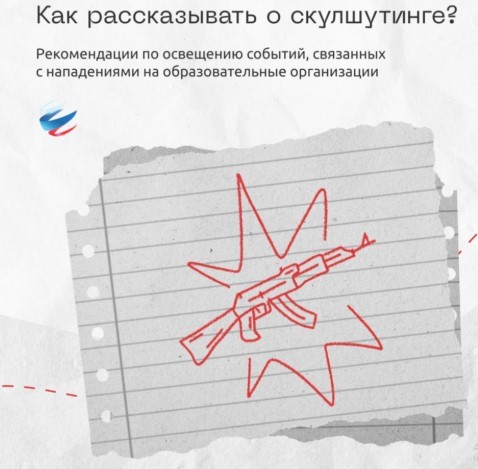 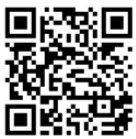 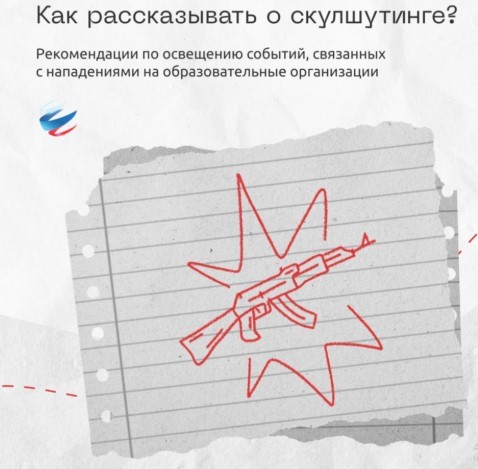 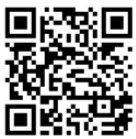 Рисунок 1 — Рекомендации по освещению в СМИ темы скулшутинга «Маньяки. Культ убийства (М.К.У.)» — террористическая организация, признанная таковой по решению Верховного Суда Российской Федерации от 16.01.2023 г. № АКПИ22-1227С. Это неонацистская террористическая организация, идеологий которой являются «религия убийства», предполагающая расовое очищение, а также расизм и мизантропию. Организация создана на Украине, основана на нацистской идеологии, её целью является образование "расово чистого государства". Продвижение идей МКУ в сети Интернет направлено на формирование культа насилия, стимуляцию совершения убийств. На фоне проведения СВО украинские спецслужбы пытаются привлечь молодежь России к участию в террористической и диверсионной деятельности. Вербовка преимущественно происходит через социальные сети, наиболее подверженными перед вербовкой являются молодые люди, у которых уже сформировалось радикальное мировоззрение или которые находятся в тяжелой жизненной ситуации. батальон «Азов» (см. рисунок 2) — военизированное подразделение, созданное в 2014 году на базе футбольных ультрас и праворадикалов Харькова и некоторых других украинских регионов. «Азовцы» причастны к массовым военным преступлениям против мирного населения Донбасса и Украины. Сама организация признана террористической в России по решению Верховного Суда Российской Федерации от 02.08.2022 г. № АКПИ22411С. Батальон «Азов» входит в состав Национальной гвардии, подчиненной Министерству внутренних дел Украины. С 2014 года боевики батальона «Азов» систематически пытали, убивали и грабили мирных жителей ДНР, ЛНР и востока Украины. У батальона неонацистская идеология. Это проявляется в расизме, русофобии, восхвалении наследия Третьего рейха и украинских коллаборационистов в годы Второй мировой войны. Среди боевиков в том числе распространены радикальные неоязыческие взгляды. Свою идеологию боевики активно распространяют среди украинской молодежи через лагеря подготовки, печатную продукцию (комиксы, книги) и интернет-сообщества. С «Азовом» активно сотрудничает большое количество праворадикальных течений на Украине (признанных в России экстремистскими организациями), например, «Правый сектор», «УНА-УНСО», организация «Тризуб им. Степана Бандеры» и т.д. 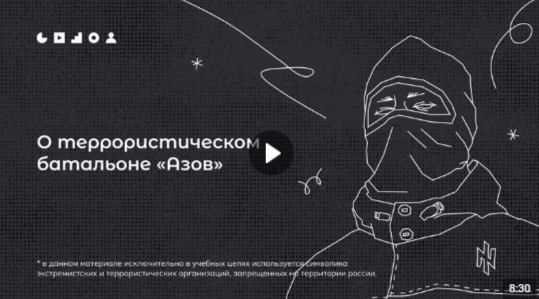 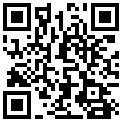 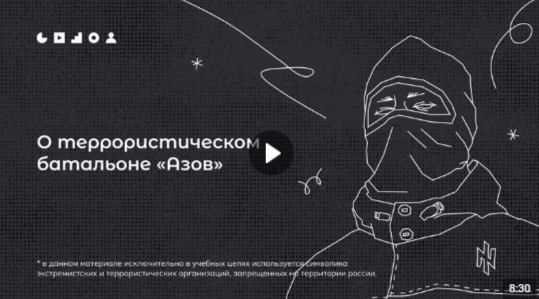 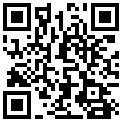 Рисунок 2 – Видеоролик, разъясняющий причины признания организации террористической структурное подразделение Минобороны Украины легион «Свобода России» (признан террористической организацией по решению Верховного Суда Российской Федерации от 16.03.2023 г. № АКПИ23-101С). Цель организации заключается в подрыве государственности, территориальной целостности и конституционных основ нашей страны. Немалая часть боевиков указанных военизированных формирований является праворадикалами и неонацистами по своим идеологическим убеждениям. Опасность данных организаций заключается, с одной стороны, в соучастии в убийстве российских военнослужащих в зоне СВО, с другой стороны, в попытках вовлечения российской молодежи в противоправную деятельность: поджоги военных комиссариатов, нападения на правоохранительные органы, совершение диверсий, а также финансирование украинских вооруженных сил (ВСУ) (см. рисунок 3). 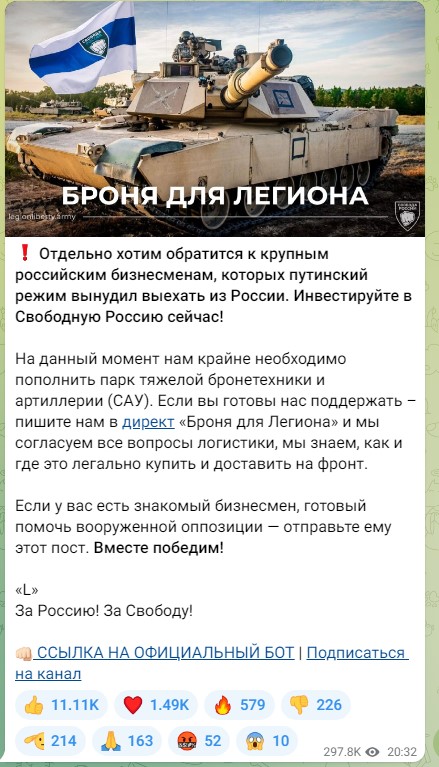 Рисунок 3 — Скриншот телеграм-канала легиона «Свобода России» с призывом к финансированию Важно подчеркнуть, что помимо собственно пропаганды и распространения идеологии террористических организаций, а также вовлечения в деятельность террористических организаций существует еще одна угроза террористического характера — ложные сообщения о готовящемся террористическом акте. Только за 2021 год зафиксировано более 4,5 тысяч ложных сообщений о готовящихся терактах на объектах социальной инфраструктуры. Это может быть хулиганство, злой умысел, специфическое чувство юмора, желание проверить качество работы правоохранительных органов или антитеррористическую защищенность объекта и др. Во всех вышеперечисленных случаях за такой поступок придется нести уголовную ответственность. Ведь злоумышленник нарушает конструктивную деятельность общественных объектов, а правоохранителям приходится задействовать множество средств и сил, чтобы проверить объекты, которые якобы находятся под угрозой. За ложное сообщение о готовящемся теракте правонарушитель может быть наказан либо штрафами – от 200 тысяч рублей и до двух миллионов рублей, либо лишением свободы – от одного года до 10 лет. Ответственность за данный вид правонарушения наступает с 14 лет (статья 207 УК РФ «Заведомо ложное сообщение о акте терроризма»). 4. 	Маркеры 	и 	особенности 	выявления 	подверженных 	воздействию террористических организаций и радикальных идеологий Мониторинг вовлечения молодежи в деструктивную противоправную деятельность, в том числе в деятельность террористических организаций, в рамках образовательной организации высшего образования предполагает проведение следующих действий: − работа института наставничества для работы с группами риска с регулярным сбором данных от наставников; 	− 	проведение 	психологическо-диагностических 	исследований 	среди представителей групп риска; − проведение социологических исследований как в рамках всей образовательной организации, так и среди представителей групп риска; − сбор данных от наставников студенческих групп, где обучаются представители групп риска; 	− 	мониторинг социальных сетей на предмет выявления рисков  Необходимо выделить те группы риска, с которыми должна выстраиваться профилактическая работа на адресном и индивидуальном уровнях: 	− 	члены семей лиц, причастных к террористической деятельности; − молодежь и лица, стоящие на профилактическом учете за преступления экстремистской направленности; − лица, подверженные влиянию экстремистской идеологии, публикующие в социальных сетях противоправный контент; − студенты, получающие зарубежные гранты или проходящие обучение в иностранных организациях, особенно политического характера; 	− 	лица, находящиеся в трудной жизненной ситуации; − националистически настроенная молодежь с низким уровнем исторической грамотности. В рамках реализации адресной и индивидуальной профилактической работы крайне важным является внедрение и настройка института наставничества с привлечением психологов, социальных работников и студенческих активистов, прошедших соответствующую подготовку. Модель наставничества предполагает следующую схему: наставник-преподаватель (социальный педагог, психолог) и студент из группы риска. Алгоритм работы наставников может включать в себя следующие этапы: сопровождение, демифологизация деструктивного сознания; демонстрация жизненных маршрутов и позитивных ценностей; акцентирование внимания на результатах и дальнейшее сопровождение; разработка методики прекращения наставничества. Наставник должен разработать в рамках своей работы следующую документацию: − согласие на осуществление наставнической деятельности (между наставником и образовательной организацией); − согласие родителей (опекунов) на работу студента с наставником и соответствующую передачу наставнику персональных данных студента (если студент – несовершеннолетний); 	− 	анкета подопечного; − дневник наставника с наблюдением прогресса/регресса, а также фиксацией изменений; 	− 	маршрутная карта программы наставничества; 	− 	письменные рекомендации специалистов, ранее работавших с подопечным; − 	иные полезные документы, требующие письменной фиксации (отчеты, благодарности и т.д.) Среди форматов работы наставника с подопечным можно выделить: 	− 	личная беседа – разговор на определенную тематику или без темы для обеспечения стабильной коммуникации; − тестирование для выявления сильных сторон (с обязательной демонстрацией их подопечному), точек роста и развития; 	− 	вовлечение в проектную деятельность для обеспечения занятости; − привлечение к выполнению различных задач в рамках учебного и досугового процессов; − вовлечение в жизнь образовательной организации путем информирования о мероприятиях, привлечения к их организации и непосредственному участию; 	− 	групповые игры для выявления сильных сторон участников группы. Групповые игры должны работать на сплочение коллективов; − 	задания для коллективного выполнения группами. Наставническая деятельность является результативной, если достигает следующих показателей эффективности: 	− 	улучшение образовательных результатов, обучающихся; 	− 	позитивная динамика в повторном тестировании или диагностике; − наличие согласия подопечного на консультирование медика/психолога или иного специалиста (при его отказе делать это в начале наставнических отношений); Подопечным необходимо показывать альтернативные варианты проявления своих эмоций (модели поведения), чтобы в кризисные моменты обучающийся мог апеллировать именно к конструктивным установкам. Если говорить о проведении психологическо-диагностических исследований среди представителей групп риска, то в качестве рабочих методик можно порекомендовать следующие: − «методика диагностики склонности к преодолению социальных норм и правил», Ю.А. Клейберг; 	− 	методика «Шкалы склонности к экстремизму» Д.Г. Давыдова и К.Д. Хломова; 	− 	скрининг-метод для диагностики склонности к экстремизму Т.В. Капустиной; 	− 	методика диагностики степени готовности к риску Шуберта; − 	психологическая 	диагностика 	абитуриентов 	и 	студентов 	в 	ситуации профессионального самоопределения Ю.П. Зинченко. Такие тестирования могут проводиться только психологами для последующей корректной интерпретации результатов. Организация профилактической работы с группами риска предполагает выстраивание мониторинга социальных сетей на предмет выявления рисков подверженности воздействию деструктивных явлений и радикальных идеологий. Качественный мониторинг предполагает наличие определенного набора знаний и умений, включая знание действующего российского законодательства и владение инструментами и механизмами поиска и выявления противоправного контента. Мониторингом могут заниматься сотрудники по воспитательной и профилактической работе. При мониторинге следует обращать внимание на следующие аспекты: − 	количество 	друзей/подписчиков. 	Слишком 	малое 	количество 	может свидетельствовать о замкнутости и социальной отстраненности, слишком большое – о потребности во внимании; − никнейм и статус. Подопечный может использовать в качестве никнейма своего кумира, что даст дополнительную информацию о его интересах; − подписки на сообщества как источник информации о круге интересов подопечного; − содержание постов и комментариев на предмет проявлений агрессии или тревожности; 	− 	размещенные фотографии или истории, где отмечен подопечный. Следует рассмотреть то, каким образом может проявляться поведение подопечного, в том числе в социальных сетях, в случае подверженности воздействию террористических организаций. Поддержка террористических организаций может проявляться в следующих формах: − оказание финансовых услуг (например, содействие в купле-продаже иностранной валюты в наличной и безналичной формах), сбора и предоставления денежных средств (от перевода на счет до передачи наличных), сбора и предоставления материальных средств (экипировка, средства связи и т.д.); − пропаганда идей терроризма в социальных сетях: посты с оправданием действий террористов; одобрительные комментарии под публикациями с новостями о теракте; размещение символов террористических организаций на личной странице; размещение видео- и аудиоматериалов, содержащих призывы к присоединению к террористической организации; − использование символики террористической организации: ношение одежды и аксессуаров, содержащий соответствующую символику; демонстрация флагов и плакатов, содержащий символику террористической организации; нанесение татуировок в виде символов террористической организации; − информационная поддержка: создание и распространение буклетов/листовок/журналов или книг и других печатных изданий с призывами присоединиться к террористической организации, оказать финансовую или материальную поддержку и т.д.; публичные выступления, включающие в себя оправдание деятельности террористической организации, призывы к присоединению и т.д.; создание и распространение аудио-, видео-, а также иных цифровых материалов с призывами присоединиться к террористической организации, оказать финансовую или материальную поддержку и т.д.; размещение рекламных объявлений с призывами присоединиться к организации террористов, в том числе в сети Интернет. При мониторинге важно учитывать следующие рекомендации: − не следует делать итоговое заключение исключительно на одном факторе риска. Исключение – прямое сообщение подопечного о планируемом преступлении; − важно проводить комплексный анализ: различные социальные сети, подписки, круг друзей и подписчиков, характер постов и т.д.; − следует учитывать в работе, что поведение подопечного онлайн и в реальной жизни может существенно различаться; − даже если на данный момент отсутствуют признаки опасности, следует продолжать мониторинг после обнаружения каких-либо факторов риска. При открытом противоправном поведении в сети или подозрении на готовящееся преступление, наставнику следует незамедлительно сообщить об этом в администрацию образовательной организации и в правоохранительные органы. Таким образом, сотрудники по профилактике получают следующие данные по представителям групп риска: результаты работы наставников, результаты психологодиагностических исследований, результаты мониторинга социальных сетей, а также наблюдения кураторов учебных групп, в которых обучаются представители групп риска. 5. 	Методики и форматы реализации профилактической работы Важно помнить, что профилактическая работа состоит из трех уровней: − общая профилактика по формированию антитеррористического сознания, поддержание высокого уровня неприятия среди молодежи террористических действий; − адресная профилактика, нацеленная на работу с категориями лиц, наиболее подверженными воздействию террористических и иных радикальных идеологий; − индивидуальная профилактика по работе с лицами, уже подпавшими под воздействие террористической или иной радикальной идеологии. Важно подчеркнуть, что в реализации профилактической работы внутри образовательной организации высшего образования следует привлекать: специалистов по профилактике, психологов, социальных педагогов и кураторов. Из внешних субъектов профилактики рекомендуется обращаться за помощью и поддержкой к институтам гражданского общества, накопившим значительный опыт во взаимодействии с молодежью: − службы психологической поддержки «телефон доверия». Цель: оказать психологическую поддержку представителям групп риска, в том числе на анонимной основе. Списки действующих в регионах служб размещаются на административных сайтах; 	− 	молодежные некоммерческие организации и волонтерские отряды. Цель: вовлечь в конструктивную деятельность путем демонстрации позитивных практик самореализации. Перечни таких организаций можно запросить в региональных органах исполнительной власти, осуществляющих деятельность в области образования и молодежной политики; − национальные диаспоры, религиозные организации и специализированные некоммерческие организации. Цель: выступить в качестве инструмента разрешения конфликта и оказать необходимое профилактическое воздействие. Важный аспект в проведении профилактической работы — наличие плана самой работы. Подобный план необходимо разрабатывать на каждый год. В плане по каждому мероприятию должна быть следующая информация: название, описание цели и ожидаемых результатов, сроки исполнения, ответственные за проведение мероприятия сотрудники.  Следует отметить, что профилактическая работа не является и не должна быть исключительно односторонней пропагандой одних идей против других идей.  Предлагаются следующие рекомендации: − залог успешного профилактического мероприятия заключается в отсутствии упоминания профилактики среди молодежи как таковой; − использование интерактивных мероприятий не только в рамках стандартной воспитательной работы, но и их аккуратное встраивание в образовательный и научноисследовательский процесс, в досуговые и патриотические мероприятия; − активный учет интересов целевой аудитории и выстраивание с молодежью горизонтальных коммуникаций. Учет в работе данных рекомендаций позволит качественно повысить проводимую профилактическую деятельность. Помимо этого, важно осуществлять мониторинг выполненной работы. Мониторинг позволяет выявлять актуальные угрозы, корректировать профилактическую работу и делать ее результативнее. Оценка результативности проведенной работы может включать следующие параметры: 	− 	соответствие проведенной работы поставленным задачам; − системность работы (соответствие разработанным внутренним планам, уход от ситуативного и разового подхода); − 	квалифицированность 	сотрудников, 	реализующих 	профилактическую деятельность (компетентность, готовность отвечать на вопросы студентов и т. д.); 	− 	соответствие формата мероприятия целевой аудитории; − самоанализ проведенной профилактики: работа над ошибками, работа с обратной связью от целевых аудиторий профилактического воздействия и приглашенных экспертов. В качестве дополнительных параметров, которые также могут оказывать влияние на качество профилактики, можно назвать следующие: привлечение экспертов, представителей общественных организаций, деятелей культуры и искусства, лидеров общественного мнения; разработку внутренних методических рекомендаций и инструкций, которые помогут поставить процесс проведения профилактических мероприятий на системную основу, с исправлением ранее допущенных ошибок. Кроме этого, на достижение результата зачастую большое влияние оказывают интерактивные форматы работы с молодыми людьми, их вовлечение в процесс как активных участников. В целях составления полной картины о проведенной профилактической работе необходима оценка эффективности каждого отдельного мероприятия, которую можно проводить, ориентируясь на нижеуказанные параметры: 	− 	постановка и достижение конкретной цели мероприятия, его задач; 	− 	наличие 	четко 	определенной 	целевой 	аудитории, 	возрастные 	и психоэмоциональные особенности которой учтены в концепции мероприятия; − 	проработка 	структуры 	и 	сценария 	проведения 	мероприятия 	(форма проведения, форматы подачи информации, легкость восприятия информации целевой аудиторией и т. д.).; − акцент на приоритетных или актуальных для региона или муниципалитета направлениях профилактики; 	− 	тематическая направленность мероприятия; − активность участников в процессе мероприятия, их вовлеченность (причем как в офлайн-, так и онлайн-форматах); 	− 	усвоение информации (практическое задание, тест, анкета и т. д.); − 	удовлетворенность целевой аудитории, экспертов, организаторов (сбор обратной связи); 	− 	информационное освещение мероприятий в социальных сетях и сети Интернет. Один из самых важных аспектов — самоанализ и работа над ошибками при реализации профилактической работы. В качестве форматов профилактических мероприятий можно использовать: 1. Формат «Дебаты». Проведение дебатов между двумя командами (первая команда – специалисты образовательного учреждения (преподаватели, психологи, представители администрации), вторая команда – обучающиеся) на тему «Идеология радикализма». Первая команда всегда будет представлять сторону радикальной идеологии. Задача команды студентов – найти контраргументы тех радикальных и спорных тезисов, которые будет озвучивать первая команда. Тем самым, участники будут вынуждены критически рассматривать постулаты радикальных идеологий, искать в них логические ошибки, несоответствия – самостоятельно приходить к выводу о деструктивности любой радикальной идеологии (см. рисунок 4). 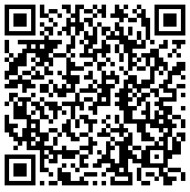 Рисунок 4 — Сценарий для проведения дебатов «Идеология радикализма» В рамках дебатов можно: развенчивать мифы, декларируемые представителями радикальных идеологий для вербовки; развивать навыки критического мышления и ведения дискуссии; формировать в целом антитеррористическое сознание и активную гражданскую позицию. Рекомендуется для мероприятия вовлекать не более 20 человек (см. рисунок 5). 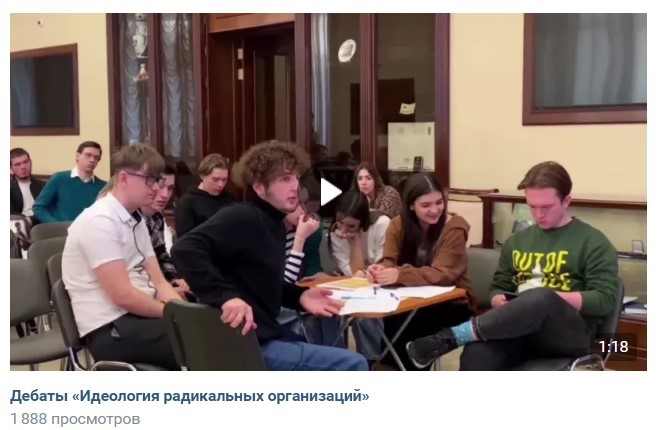 Рисунок 5 — Репортаж о проведении дебатов 2. Формат «Дискуссия Джеффа».  Это мероприятие, в рамках которого студенты должны определить свою позицию по конкретным вопросам или тезисам, которые задает модератор. Для проведения мероприятий следует подготовить три плаката с надписями: «ДА», «НЕТ» и «МОЖЕТ БЫТЬ». Крайние находятся в двух концах зала, а средний – в центре. Ведущий располагается в середине зала на возвышении. После заданного им вопроса все участники выбирают тот плакат, который соответствует их ответу, и становятся под ним. Модератор должен обеспечивать соблюдение следующего правила: участники упражнения не имеют права кого-либо критиковать и спорить. Они высказывают только свое мнение. Данное упражнение проводится при большой численности аудитории, каждый из участников дискуссии свободно высказывается, отвечая на поставленные вопросы и защищает свое мнение. Упражнение Джеффа проводится в два этапа: первый – ответы на вопросы, второй – анализ происходящего. Упражнение Джеффа также позволяет развенчивать мифы деструктивных радикальных идеологий, формировать навыки критического мышления, а также способствовать выстраиванию гражданской позиции у представителей групп риска. В качестве примерных тезисов, которые можно использовать в упражнении, рекомендуются следующие: Я хотел бы изменить свой возраст. Я бы хотел жить в другой стране. Все можно купить за деньги. Я считаю, что могут посадить за лайк в социальных сетях. Бить всегда нужно первым. Я считаю, что моя семья играет решающую роль в моей жизни. Я всегда свободно выражаю своё мнение по какому-либо вопросу. Считаю, что грубость, вымогательство и применение силы в ссорах и спорах не приемлемо. Я смог бы вы оскорбить или избить за что-либо другого человека. Я знаю свои обязанности по отношению к другим людям, природе, Отечеству. Такое упражнение должен проводить только психолог, который будет фиксировать высказывания участников, динамику изменения мнений, а также тех участников, которые активнее включаются в дискуссию и могут воздействовать на других участников. 3. Формат «Кинопоказ с последующим обсуждением». Это интерактивный формат, предполагающий просмотр фильмов с последующим обсуждением наиболее сложных тем и поднимаемых в фильме проблем. Формат позволяет перевернуть модель взаимодействия со студентами, когда именно они выбирают вектор, по которому пойдет дискуссия. Рекомендуется привлекать к участию не более 50 человек. Особенности: 	− 	возможные возрастные ограничения фильма; − поскольку формат подразумевает высокую ступень интерактивности, большую роль и вовлеченность модератора, то это должен быть специалист гуманитарного профиля, компетентный в вопросах, связанных с безопасностью. В противном случае лучше привлекать к мероприятию профильных экспертов: историков, конфликтологов, политологов и т. д.; − независимо от уровня компетентности и профессионализма модератора, экспертов, перед началом мероприятия все представители организаторов должны просмотреть заявленный фильм, чтобы сразу отметить для себя проблемные темы, иметь возможность найти дополнительную информацию о проблематике, создателях фильма и процессе его производства (см. рисунок 6). 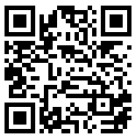 Рисунок 6 — Рекомендации по проведению кинопоказов в профилактике Среди фильмов по тематике противодействия терроризму можно использовать следующие фильмы: «Беслан. Память» (Россия, 2014 г., возрастное ограничение: 12+), «Кавказский пленник» (Россия, 1996 г., возрастное ограничение: 18+), «Я не террорист» (Узбекистан, 2021 г., возрастное ограничение: 18+), «Отель Мумбаи: противостояние» (США, Австралия, 2018 г., возрастное ограничение: 18+) и т.д.  4. Формат «Тематическая викторина». Это командное интеллектуальное соревнование, участники которого отвечают последовательно на поставленные вопросы в течение нескольких раундов. Тематический квиз антитеррористической направленности позволяет в интерактивной игровой форме донести до молодых людей важную информацию касательно антитеррористического законодательства, видах информационных угроз, действиях властей и правоохранительных органов в сфере противодействия идеологии терроризма. Несмотря на игровой формат, ключевая цель мероприятия – профилактическая. Поэтому особый акцент стоит сделать именно на объявлении правильных ответов, поясняя их и отвечая на все возникающие вопросы (см. рисунок 7). 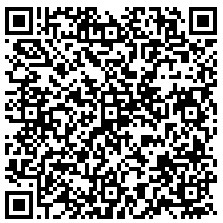 Рисунок 7 — Сценарий тематической викторины с примерами вопросов В каждом из перечисленных мероприятий важно отслеживать активность участников, высказываемыми ими мнения, их настрой в целом. На таких мероприятиях необходимо присутствие психолога для фиксации активности и оценки их поведения. 6. 	Заключение Выстраивание полноценной защиты от деструктивного информационного воздействия на граждан Российской Федерации, включая молодежь, в современных условиях представляет собой сложную системную деятельность на всех уровнях реализации информационной, молодежной и образовательной политики. Специалисты по профилактической работе, педагоги, психологи для эффективной работы должны иметь представление об актуальных информационных угрозах, каналах их распространения, а также алгоритмах противодействия. Данные методические рекомендации предоставляют весь необходимый практический инструментарий для эффективного противодействия информационным угрозам в современных условиях. 7. 	Рекомендуемая литература Брентано Фр.Психология с эмпирической точки зрения / Франц Брентано. – Избранные работы. - М.:ДиК,1996. – 176 с. Внутренний отчет о профилактическом мероприятии в рамках реализации адресной профилактики среди студентов колледжа. // Обзор.НЦПТИ. 2022. №4 (31). URL: 	https://cyberleninka.ru/article/n/vnutrenniy-otchet-o-profilakticheskom-meropriyatii-v-ramkah-realizatsii-adresnoy-profilaktiki-sredi-studentov-kolledzha (дата обращения: 01.08.2023). Венцель С.В., Волощук А.В., Гаас А.А., Калашкина Т.В. Краткий аналитический обзор информационных угроз в период СВО. // Обзор.НЦПТИ. 2023. № 2 (33). URL: https://cyberleninka.ru/article/n/kratkiy-analiticheskiy-obzor-informatsionnyh-ugroz-v-periodspetsialnoy-voennoy-operatsii (дата обращения: 01.08.2023). Волощук А.В. Мифы о Великой Отечественной войне в компьютерных играх. // Обзор.НЦПТИ. 2022. №2 (29). URL: https://cyberleninka.ru/article/n/mify-o-velikoyotechestvennoy-voyne-v-kompyuternyh-igrah (дата обращения: 01.08.2023). Дзюмин Д.А. Чем негативный контент привлекает молодёжь и как это можно использовать при создании профилактического контента? // Обзор.НЦПТИ. 2022. №3 (30). URL: https://cyberleninka.ru/article/n/chem-negativnyy-kontent-privlekaet-molodyozh-i-kaketo-mozhno-ispolzovat-pri-sozdanii-profilakticheskogo-kontenta (дата обращения: 01.08.2023). 6. Дюркгейм Э. О разделении общественного труда / Пер. с фр. А.Б. Гофмана, примечания В.В. Сапова. — М.: Канон, 1996. — 432 с. Жученко В.С. Информационно-просветительская работа с родителями несовершеннолетних как самостоятельное направление профилактики. Зайцева Ю. Н. Интервью с Дубчак Ю. В. Профилактика химической зависимости: признаки, мотивация и проблема созависимости. // Обзор.НЦПТИ. 2022. №4 (31). URL: https://cyberleninka.ru/journal/n/obzor-ntspti?i=1117862 (дата обращения: 01.08.2023). Зайцева Ю. Н. Социальная реклама в профилактической работе с молодежью // Обзор.НЦПТИ. 2022. №3 (30). URL: https://cyberleninka.ru/article/n/sotsialnaya-reklama-vprofilakticheskoy-rabote-s-molodezhyu (дата обращения: 01.08.2023) Ковынева М. В. Как выстроить профилактику распространения деструктивных явлений среди детей из зоны боевых действий? // Обзор.НЦПТИ. 2022. №4 (31). URL: https://cyberleninka.ru/article/n/kak-vystroit-profilaktiku-rasprostraneniya-destruktivnyhyavleniy-sredi-detey-iz-zony-boevyh-deystviy (дата обращения: 01.08.2023) Куценко М.В. «Контент-фабрика «Параллели» // Обзор.НЦПТИ. 2022. №3 (30). URL: https://cyberleninka.ru/article/n/kontent-fabrika-paralleli  (дата обращения: 01.08.2023) Куценко 	М.В. 	Проект 	«Контент-фабрика 	«Параллели» 	как 	инструмент профилактики // Обзор.НЦПТИ. 2021. №3 (26). URL: https://cyberleninka.ru/article/n/proektkontent-fabrika-paralleli-kak-instrument-profilaktiki (дата обращения: 01.08.2023). Лавров К.Р Проект «Место, где хранятся подвиги», ПОДВИГ.РФ // Обзор.НЦПТИ. 2022. №3 (30). URL: https://cyberleninka.ru/article/n/proekt-mesto-gde-hranyatsya-podvigipodvig-rf  (дата обращения: 01.08.2023). Лебон, Густав. Психология народов и масс / Густав Лебон. - М.: Академический проект, 2015. - 240 c. Мертон Р. Социальная теория и социальная структура / Роберт Мертон. - М.: АСТ, Хранитель, 2006.- 873 с. Очергоряева Д. В. Проект «Герои контртеррористических операций». // Обзор.НЦПТИ. 2022. №4 (31). URL: https://cyberleninka.ru/article/n/proekt-geroikontrterroristicheskih-operatsiy (дата обращения: 01.08.2023) Саенко А.В. Деструктивные сообщества в русскоязычном сегменте сети Интернет и особенности их трансформации // Актуальные вопросы Евразийской безопасности. Защита населения и территорий от чрезвычайных ситуаций. Сборник трудов конференции по итогам IV Международной молодежной школы Организации Договора о коллективной безопасности. Химки, 2021 Саенко А.В. Проект онлайн-фестиваля как комплексный метод вовлечения молодежи в создание антитеррористического контента // Обзор.НЦПТИ. 2021. №1 (24). URL: 	https://cyberleninka.ru/article/n/proekt-onlayn-festivalya-kak-kompleksnyy-metodvovlecheniya-molodezhi-v-sozdanie-antiterroristicheskogo-kontenta (дата обращения: 01.08.2023). Сабинова Т.Р. Почему молодежи не интересно участвовать в профилактических мероприятиях? // Обзор.НЦПТИ. 2023. № 1 (32). URL: https://cyberleninka.ru/article/n/pochemu-molodezhi-ne-interesno-uchastvovat-vprofilakticheskih-meropriyatiyah (дата обращения: 01.08.2023). Чернова И. Г., Харина К. И. Пермская краевая ценностноориентированная программа «На пути героя» как комплексная адресная технология социальной реабилитации подростков, находящихся в конфликте с законом, окружением и собой. // Обзор.НЦПТИ. 2022. №4 (31). URL: https://cyberleninka.ru/article/n/permskaya-kraevayatsennostnoorientirovannaya-programma-na-puti-geroya-kak-kompleksnaya-adresnayatehnologiya-sotsialnoy (дата обращения: 01.08.2023). Фрейд, Зигмунд. Психология масс и анализ человеческого «Я» / Зигмунд Фрейд. - М.: Академический проект,  2011. - 123 с. 8. 	Рекомендуемые интернет-ресурсы Национальный антитеррористический комитет URL: http://nac.gov.ru (дата обращения: 01.08.2023). Новости Координационного совета Минобрнауки России URL: https://news.ncpti.ru (дата обращения: 01.08.2023). Сайт Национального центра информационного противодействия терроризму и экстремизму в образовательной среде и сети Интернет URL: https://ncpti.su (дата обращения: 01.08.2023). Официальное 	сообщество 	«НЦПТИ» 	// 	Социальная 	сеть 	«ВКонтакте» URL: https://vk.com/ncpti_rnd (дата обращения: 01.08.2023). Интерактивная карта профилактической деятельности в образовательных организациях и научных учреждениях Российской Федерации URL: https://map.ncpti.ru (дата обращения: 01.08.2023). Наука и образование против террора URL: https://scienceport.ncpti.ru (дата обращения: 01.08.2023). Группа «Специалисты системы профилактики» // Социальная сеть «ВКонтакте» URL: https://vk.com/tsentr_profilaktika (да МИНИСТЕРСТВО ПРОСВЕЩЕНИЯ РОССИЙСКОЙ ФЕДЕРАЦИИ ФГБОУ ВО «Российский государственный педагогический университет им. А. И. Герцена» Рекомендации для педагогических и руководящих работников общеобразовательных организаций по особенностям выявления и профилактики деструктивного поведения обучающихся, подверженных воздействию террористической и иной радикальной идеологии Санкт-Петербург 2023 2 Содержание Введение………………………………………………………………….……3 Нормативные правовые акты в области профилактики терроризма…….. 3 Основные термины и понятия………………………………………….….. 5 Ключевые особенности деструктивного поведения………………............ 8 О Национальном антитеррористическом комитете и единой системе профилактики терроризма………………………………... 9 Характерные для России проявления и виды экстремизма, повышающие риск террористических действий...........................................10 Мониторинг саморепрезентации, поведения, используемой символики и высказываний в контексте профилактики терроризма и иных видов деструктивного поведения.......................................................14 Маркеры склонности к деструктивному поведению, терроризму………..15 Основные направления работы педагога-психолога в контексте профилактики терроризма и иных видов деструктивного поведения…………………………….......... 20 Просвещение обучающихся в контексте профилактики террористического и иных видов деструктивного поведения: задачи и методы………………………………………………………………………... 27 Просвещение родителей в области взаимодействия с детьми и подростками из группы риска и в контексте профилактики террористического и иных видов деструктивного поведения……………………………………….............................................. 28 Элективные курсы в общеобразовательной организации как форма профилактики терроризма и иных видов деструктивного поведения………………………………………………………………….......29 Профилактика терроризма, ценностные ориентации и формирование идентичности………………………………………………………………....29 Профилактика терроризма, и иных видов деструктивного поведения в сфере образования и в молодежной среде с опорой на традиционные ценности и психологию сопричастности ……………………………………...……..….30 Заключение…………………………………………………………………...32 Литература………………………………………………………….....……...33 Приложение 1……………………………………………………………..….36 Приложение 2…………………………………………………………….…..44 3 Введение Сегодня в России, как и во всем мире, борьба с терроризмом, включая борьбу с деструктивными идеологиями и, в широком смысле, с экстремистской деятельностью, является одним из необходимых условий сбережения гражданского мира и согласия. В 2022 году в России было зафиксировано больше 1,5 тысяч преступлений экстремистского характера, что почти на 50% больше, чем в 2021 году, причем этот показатель стал печальным «рекордом»1. При этом в 2021 году количество преступлений экстремистской направленности выросло на 25% по сравнению с 2020 годом2. Более того, в начале 2023 года количество преступлений экстремистской направленности выросло на 160%3! 1 Материал ИА «ТАСС» [Электронный ресурс] - Режим доступа: https://tass.ru/obschestvo/16910891 2 Материал ИА «ТАСС» [Электронный ресурс] - Режим доступа: https://tass.ru/proisshestviya/13459223 3 Материал ИА «ТАСС» [Электронный ресурс] - Режим доступа: https://tass.ru/proisshestviya/17194839 4Гомозова О.Ю, Течение «Колумбайн» («скулшутинг») как опасное деструктивное явление в современном обществе [Электронный ресурс] - Режим доступа: https://lomonosov-msu.ru/archive/Lomonosov_2022/data/25867/146906_uid562888_report.pdf Согласно данным, представленным МВД России, с 2017 по 2022 гг. зафиксировано 70 случаев скулшутинга (включая трагедии в Керчи, Казани, Перми), совершенного в 34 регионах страны4. Учитывая количество предотвращенных трагедий, следует констатировать, что это - только «вершина айсберга». Данные факты говорят о крайне высокой актуальности профилактики терроризма и деструктивного поведения в общеобразовательных учреждениях. Настоящие методические рекомендации представляют собой фактическую инструкцию по выстраиванию системной профилактической работы в данной области. Нормативные правовые акты в области профилактики терроризма Профилактика терроризма и, в широком смысле, экстремизма, в том числе, в молодежной и образовательной среде, осуществляется согласно следующим правовым актам государства: 1. "Конституция Российской Федерации" (принята всенародным голосованием 12.12.1993 с изменениями, одобренными в ходе общероссийского голосования 01.07.2020) [Электронный ресурс] Режим доступа: https://www.consultant.ru/document/cons_doc_LAW_28399/. 2. Федеральный закон от 6 марта 2006 г. N'35-ФЗ «О противодействии терроризму» [Электронный ресурс] Режим доступа: http://www.consultant.ru/document/cons_doc_LAW 58840. 3. Федеральный закон "О противодействии экстремистской деятельности" от 25.07.2002 N 114-ФЗ (последняя редакция) [Электронный 4 ресурс] Режим доступа: https://www.consultant.ru/document/cons_doc_LAW_37867. 4. Закон Российской Федерации от 27 декабря 1991 г. N9 2124-1 «О средствах массовой информации»: [Электронный ресурс] - Режим доступа: http://www.consultant. 1511. 5. Федеральный закон Российской Федерации от 13 января 1995 г. № 7ФЗ «О порядке освещения деятельности органов государственной власти в государственных средствах массовой информации»: [Электронный ресурс] Режим доступа: http://www.consultantxu/document/cons_doc_LAW 5410. 6. Федеральный закон Российской Федерации от 27 июля 2006 г. № 149ФЗ «Об информации, информационных технологиях и о защите информации»: [Электронный ресурс] Режим доступа: http://www.consultant.ru/document/cons_doc_LAW 61798. 7. Федеральный закон Российской Федерации от 9 февраля 2009 г. № 8ФЗ «Об обеспечении доступа к информации о деятельности государственных органов и органов местного самоуправления»: [Электронный ресурс] - Режим доступа: http://www.consultant.ru/document/cons_doc LAW 84602. 8. Стратегия противодействия экстремизму в Российской Федерации до 2025 года. Утверждена Указом Президента Российской Федерации от 29.05.2020 г. № 344. [Электронный ресурс] - Режим доступа: https://www.consultant.ru/law/hotdocs/62660.html 9. Стратегия национальной безопасности Российской Федерации. Утверждена Указом Президента Российской Федерации от 02.07.2021 г. № 400. [Электронный ресурс] - Режим доступа: https://www.consultant.ru/document/cons_doc_LAW_389271. 10. Основы государственной политики по сохранению и укреплению традиционных российских духовно-нравственных ценностей. Утверждены Указом Президента Российской Федерации от 09.11.2022 г. № 809. [Электронный ресурс] - Режим доступа: https://www.consultant.ru/document/cons_doc_LAW_430906/. 11. Доктрина информационной безопасности Российской Федерации № 646 (Утверждена Указом Президента Российской Федерации от 5 декабря 2016 г.): [Электронный ресурс] Режим доступа: https://www.consultant.ru/document/cons_doc_LAW_208191/. 12. Концепция общественной безопасности в Российской Федерации (утв. Президентом Российской Федерации 14 ноября 2013 г. № Пр-2685): [Электронный ресурс] - Режим доступа: https://www.consultant.ru/document/cons_doc_LAW_154602/. 13. Концепция противодействия терроризму в Российской Федерации (утв. Президентом Российской Федерации - 5 октября 2009 г.): [Электронный ресурс] - Режим доступа: https://www.consultant.ru/document/cons_doc_LAW_92779/. 14. Постановление Правительства Российской Федерации от 4 мая 2008 г. № 333 «О компетенции федеральных органов исполнительной власти, 15 руководство деятельностью которых осуществляет Правительство Российской Федерации, в области противодействия терроризму»: [Электронный ресурс] Режим доступа: https://www.consultant.ru/document/cons_doc_LAW_76635/. 15. Постановление Правительства Российской Федерации от 15 апреля 2014 № 313 «Об утверждении государственной программы Российской Федерации «Информационное общество»: [Электронный ресурс] - Режим доступа: http://www.consultant.ru/document/cons doc LAW 162184. 16. Приказ Минобрнауки России от 1 сентября 2008 г. № 1126 «О комплексе мер по противодействию терроризму в сфере образования и науки»; [Электронный ресурс] Режим доступа: https://base.garant.ru/57876424/ 17. Федеральный список экстремистских материалов Министерства юстиции Российской Федерации [Электронный ресурс] - Режим доступа: https://www.consultant.ru/law/podborki/federalnyj_spisok_ministerstva_yusticii_rossijskoj_federacii_jekstremistskih_materialov/. 18. Распоряжение Минпросвещения России от 28.12.2020 N Р-193 "Об утверждении методических рекомендаций по системе функционирования психологических служб в общеобразовательных организациях" (вместе с "Системой функционирования психологических служб в общеобразовательных организациях. Методические рекомендации") [Электронный ресурс] - Режим доступа: https://www.consultant.ru/document/cons_doc_LAW_378772/. 19. Комплексный план противодействия идеологии терроризма в Российской Федерации на 2019–2023 годы, утвержденный Президентом Российской Федерации 28 декабря 2018 г. № Пр-2665. https://www.consultant.ru/document/cons_doc_LAW_402397/. Основные термины и понятия                                                                                                                          Терроризм. В Российской Федерации понятие «терроризм» законодательно закреплено в статье 3 Федерального закона от 06.03.2006 № 35-ФЗ «О противодействии терроризму». Терроризм определяется как идеология насилия и практика воздействия на принятие решения органами государственной власти, органами публичной власти федеральных территорий, органами местного самоуправления или международными организациями, связанные с устрашением населения и (или) иными формами противоправных насильственных действий. Другими словами, терроризм — это использование преднамеренного, политически и идеологически мотивированного насилия или угроза применения такого насилия. Террор существовал ещё с древних времён, с течением веков приобретая всё более характерные для него особенности – создание атмосферы всеобщего ужаса, публичный характер исполнения, физическое и (или) психологическое воздействие на объект подчинения. Отсюда терроризм 6 характеризует: 1) силовой метод достижения одним человеком или группой лиц определённых целей (политических, идеологических, экономических, религиозных); 2) устрашение, запугивание мирного (гражданского) населения или создания угрозы для жизней людей или имущества. По мере социального и технологического развития терроризм распространился практически на все сферы жизни общества и сегодня представлен политическим, националистическим, религиозным, криминальным, цифровым (кибер-) терроризмом. По своим масштабам он проявляется уже не только как внутренний терроризм, но и вышел на международный уровень в лице индивидов-одиночек, террористических организаций и наконец «безликой децентрализованной сети». В конечном счете, терроризм – это идеология, качественной характеристикой которой является дегуманизация и насилие. В последние десятилетия терроризм в виде так называемого «скулшуттинга», «движения «Колумбайн»5, различных террористических движений политического и псевдорелигиозного характера начал активно проникать в образовательную среду. К сожалению, относится это и к России. 5 Признано в соответствии с законодательством Российской Федерации террористической организацией Экстремизм. В широком значении, экстремизм определяется как приверженность крайним взглядам и методам действий. Признаками экстремизма могут стать: деление человечества на две большие группы: своих и чужих, на друзей и врагов, и преобладание деструкции над созиданием. Согласно Федеральному закону от 25.07.2002 N 114-ФЗ "О противодействии экстремистской деятельности", экстремизм, это, в том числе, «насильственное изменение основ конституционного строя и (или) нарушение территориальной целостности Российской Федерации (в том числе отчуждение части территории Российской Федерации), за исключением делимитации, демаркации, редемаркации Государственной границы Российской Федерации с сопредельными государствами; публичное оправдание терроризма и иная террористическая деятельность; возбуждение социальной, расовой, национальной или религиозной розни; пропаганда исключительности, превосходства либо неполноценности человека по признаку его социальной, расовой, национальной, религиозной или языковой принадлежности или отношения к религии; нарушение прав, свобод и законных интересов человека и гражданина в зависимости от его социальной, расовой, национальной, религиозной или языковой принадлежности или отношения к религии». В более узком значении, экстремизм определятся как «система взглядов и идей, обоснованных экстремисткой идеологией, направленных на радикальное разрешение противозаконными средствами и методами 7 политических, территориальных, экономических, социальных, национальных, расовых и религиозных конфликтов»6. 6 Беженцев А.А., Лебедев В.Р. Экстремизм и экстремистская деятельность: терминологические дискуссии // Вестник Московского университета МВД России. 2022. №5. URL: https://cyberleninka.ru/article/n/ekstremizm-i-ekstremistskaya-deyatelnost-terminologicheskie-diskussii (дата обращения: 15.10.2023). Данный подход делает акцент на экстремистской идеологии, под которой, согласно «Стратегии противодействия экстремизму в Российской Федерации до 2025 года», понимается «совокупность взглядов и идей, представляющих насильственные и иные противоправные действия как основное средство разрешения политических, расовых, национальных, религиозных и социальных конфликтов». Согласно этому определению к проявлениям экстремизма относятся «общественно опасные противоправные действия, совершаемые по мотивам политической, идеологической, расовой, национальной или религиозной ненависти или вражды либо по мотивам ненависти или вражды в отношении какой-либо социальной группы, способствующие возникновению или обострению межнациональных (межэтнических), межконфессиональных и региональных конфликтов, а также угрожающие конституционному строю Российской Федерации, нарушению единства и территориальной целостности Российской Федерации». Неонацизм - движение, которое после Второй мировой войны объединяет ультраправые экстремистские, националистические организации, идеологически близкие к национал-социализму либо прямо считающие себя последователями Национал-социалистической немецкой рабочей партии (НСДАП). Основу неонацизма составляет идея превосходства «белой расы», «арийской расы» и «своего народа». Неонацисты отрицают или оправдывают Холокост. Главными противниками «арийцев» считаются евреи, утверждается существование «всемирного жидомасонского заговора». Неонацизм направлен также против представителей других рас и народов, в особенности иммигрантов. Широко распространена идея предстоящей «священной расовой войны». Часть неонацистских групп призывают к созданию революционным путём фашистского государства. Для неонацизма характерно стремление построить общество на основе жёсткой иерархии. Радикализм. Радикализм – это идейная позиция человека или идеология движений и групп (партий), которые выступают за радикальное изменение общества, религии, политики и культуры. Нередко они (радикалы) считают крайние средства – главными, а решительные изменения – конечными. Другими словами, радикализму присущи два основных компонента. Во-первых, это нацеленность на коренное, кардинальное преобразование – его идеал принципиально отличен от общепринятых норм, практик или традиций. Во-вторых, радикализму свойственна приверженность к решительным (коренным) мерам, методам и способам преобразований. Радикал может использовать не только ненасильственные, постепенные или эволюционные средства преобразования, но и насильственные, в том числе 8 вооружённые и революционные средства борьбы. В силу этого феномен радикализма всегда находится в «серой зоне» – он близок к экстремизму, но значительно шире его. Фанатизм – слепое, безоговорочное следование убеждениям, особенно в религиозной, национальной и политической областях; доведённая до радикальности приверженность каким-либо идеям, верованиям или воззрениям, обычно сочетающаяся с нетерпимостью к чужим взглядам и убеждениям. Отсутствие критического восприятия своих убеждений. Фанатик - подверженный фанатизму: в прямом и фигуральном смыслах. Фанатизм в части состояния, мироощущения - то же самое, что догматизм в сфере мысли и деспотизм в сфере действий, навязывающий другим подчинение чужой (своей) воле. Противоположность фанатизма - индифферентизм, а среднее положение между ними занимают терпимость и убеждённость. Важно отметить, что, склонность к радикальной идеологии вследствие тех или иных причин может, развиваясь, достаточно быстро перерасти в фанатизм и экстремизм (ум подростка и молодого человека – «ум идеологический», и поэтому он объективно стремится к принятию тех или иных ценностно-идеологических установок, к принятию того или иного варианта «ценностной идентичности»), а затем и привести к принятию крайних форм деструктивной идеологии, а также террористическим действиям. Соответствующие риски постоянно растут и требуют максимального внимания от руководства и коллективов образовательных учреждений. Ключевые особенности деструктивного поведения Ключевые особенности деструктивного, потенциально ведущего к актам террора в подростковой и молодежной среде поведения, таковы:  Во-первых, деструктивная идеология основывается на неопределенности «поиска себя» подростками (и многими молодыми людьми), которые в поиске ответа на вопрос «Кто я?» зачастую подпадают под влияние «негативной идентичности»;  Во-вторых, деструкция чаще всего проявляется в условиях как «ценностного (идеологического) вакуума», так и в ситуации чрезмерного «давления» и навязывания тех или иных ценностей (в качестве «негативистской реакции»;  В-третьих, в группу риска проявления деструктивного поведения и террористических действий входят те социальные общности, в которых распространено подавление личности и культивируется тот или иной вид насилия;  В-четвертых, терроризм часто проявляется там, где утрачены системы социализации, основанные на фундаментальных, традиционных ценностях высшего порядка. 9 Причинами возникновения деструктивного поведения и совершения террористических действий в подростковой и молодежной среде могут быть следующие факторы: 1. Проблемы социального характера, включая плохие материальные условия жизни, неблагополучие внутрисемейной среды (включая бытовое насилие), вопросы неравенства того или иного плана; 2. Пропаганда чуждых российской и общечеловеческой культуре ценностей; 3. Криминализация ряда сфер общественной жизни, культ насилия; 4. Вовлечение в те или иные религиозные или псевдорелигиозные структуры сектантского типа (в том числе новые радикальные организации типа «неоязычников»); 4. «Псевдоисламский фактор» (пропаганда религиозного экстремизма представителями радикальных течений нетрадиционного Ислама). 5. Пропаганда идеологии радикального национализма и сепаратизма и вовлечение подростков и молодежи в соответствующие группировки. 6. Широкий и бесконтрольный доступ детей, подростков и молодежи к сети «Интернет». 7. Нахождение в одном социальном пространстве представителей разных культур и (или) религиозных взглядов при одновременном разжигании межнациональной и межрелигиозной розни и формировании этно-культурных и (или) религиозных «анклавов»; 8. Навязывание детям и подросткам антироссийской радикальной идентичности. О Национальном антитеррористическом комитете и единой системе профилактике терроризма Единая система противодействия терроризму в России координируется созданным по решению Президента Российской Федерации Национальным антитеррористическим комитетом (НАК). Как отмечается на официальном сайте Комитета, «НАК является коллегиальным органом, образованным в целях организации и координации деятельности по противодействию терроризму, осуществляемой федеральными органами исполнительной власти, органами исполнительной власти субъектов Российской Федерации, органами местного самоуправления, а также антитеррористическими комиссиями и оперативными штабами в субъектах Российской Федерации и оперативными штабами в морских районах (бассейнах). Комитет образован 10 марта 2006 года в связи с вступлением в силу Федерального закона «О противодействии терроризму» и Указа Президента Российской Федерации «О мерах по противодействию терроризму». В состав Комитета входят руководители и представители федеральных органов исполнительной власти, законодательной власти и конституционного совещательного органа – Совета Безопасности. Председателем НАК является Директор Федеральной службы безопасности Российской Федерации. 10 Заместителями председателя НАК являются Министр внутренних дел Российской Федерации и заместитель Директора ФСБ России – руководитель аппарата НАК. Региональными звеньями общегосударственной системы противодействия терроризму являются:  антитеррористические комиссии в субъектах Российской Федерации и в муниципальных образованиях;  оперативные штабы в субъектах Российской Федерации и в морских районах (бассейнах);  оперативные группы в муниципальных образованиях и в морских районах (бассейнах). <…> Указанное построение государственной системы, предусматривающей комплексный подход к решению проблем, позволяет осуществить четкую координацию действий всех субъектов антитеррористической деятельности и обеспечить надежную защиту интересов личности, общества и государства»7. 7 Сайт НАК [Электронный ресурс] - Режим доступа: http://nac.gov.ru/nak/celi-i-zadachi.html 8 Интерактивная карта НЦПТИ [Электронный ресурс] - Режим доступа: https://map.ncpti.ru/ 9 Сайт НЦПТИ [Электронный ресурс] - Режим доступа: https://ncpti.su/ Отметим также, что в рамках единой системы противодействия терроризму рекомендуется использовать «Интерактивную карту профилактической деятельности в образовательных организациях и научных учреждениях Российской Федерации»8. Карта создана специалистами Национального центра информационного противодействия терроризму и экстремизму в образовательной среде и сети Интернет, образованного в 2012 году «на базе ФГАНУ НИИ «Спецвузавтоматика» с целью оказания информационно-аналитического, методического и технологического сопровождения деятельности ФОИВ, ОИВ субъектов Российской Федерации и образовательных организаций по противодействию идеологии терроризма и иным радикальным проявлениям в образовательной сфере и молодежной среде»9. Характерные для России проявления и виды экстремизма, повышающие риск террористических действий Религиозный экстремизм. Экстремизм обладает способностью проникать в различные области социальных отношений, привнося в них интолерантность, агрессию, порождая различные деструктивные процессы. Религия, как один из важнейших общественных институтов, не является исключением. Если под видом религиозной деятельности, в том числе миссионерства, или под прикрытием религиозных норм и правил пропагандируется совершение противоправных поступков, насаждается человеконенавистничество, ненависть, мотивированная многоконфессиональным общественным укладом, вражда с иноверцами, 11 призывы к насилию и т.д. - то подобный экстремизм рассматривается как экстремизм религиозный. Для религиозного экстремизма характерно радикальное отрицание сложившейся в обществе под влиянием традиционных религий системы духовно-нравственных ценностей, стремление к насильственному насаждению нетрадиционных религий и конфессий, теологическое обоснование и оправдание насилия и вообще совершения противоправных действий. Являясь крайней формой религиозного радикализма, религиозный экстремизм, как правило, является одновременно и религиозным фанатизмом. В любом случае – сутью религиозного экстремизма является применение насилия к инаковерующим и неверующим. В отличие от традиционных религий, экстремистская религиозность не создает системы духовно-нравственных ценностей, не способствует развитию человеческой личности, не направлена на созидание духовной и материальной культуры. С точки зрения религиозно-конфессиональной специфики, в Российской Федерации относительно часто представлены следующие проявления религиозного экстремизма:  Экстремистские направления нетрадиционного Ислама (включая деятельность запрещенного в РФ «ИГИЛ», различные ваххабистские течения, популярные в Средней Азии; «ваххабитское неофитство» в России и т.д.),  Экстремистские общины неоязыческого типа,  Экстремистские псевдо-православные секты и иные псевдохристианские секты,  Сатанизм. Несмотря на то, что экстремистские проявления в области религиозной жизни, не носят массового характера и не могут влиять на динамику религиозной ситуации, их нельзя игнорировать. Возбуждение ненависти по отношению к религии относится к числу наиболее опасных проявлений экстремизма. Политический экстремизм. Под политическим экстремизмом принято понимать пропаганду насильственных или агрессивных и (или) основанных на устрашении и запугивании способов влияния на деятельность органов власти, вплоть до незаконного изменения форм политического устройства общества. Политический экстремизм в своих крайних формах трансформируется в политический террор, примерами которого являются как трагедии масштаба Бесланской или подрыва драмтеатра в Мариуполе, так и одиночные террористические акции типа действий анархиста М. Жлобицкого 31.10.2018 г. в Архангельске. Отличительной чертой политического экстремизма является крайняя идеализация одной формы государственного устройства и последовательная демонизация всех других. Для политического экстремизма характерно перенесение негативных оценок политических идей и идеологий на личности людей, их разделяющих. Несмотря на постулирование идеологами 12 политического экстремизма наличия в их распоряжении средств разрешения политических конфликтов, достижения социальной справедливости и построения общества процветания и благополучия, захват политическими экстремистами власти всегда приводит к обратному. Для политического экстремизма характерно наличие четкой иерархической структуры, а именно идеологов и бенефициаров экстремистских акций и низовых исполнителей, массовки, часто вовлеченной обманным путем. Причинами, способствующими распространению идеологии политического экстремизма в молодежной среде, являются подростковый максимализм, обостренное чувство справедливости, отсутствие четких жизненных ориентиров, идеологический вакуум, страх перед будущим, отсутствие работающих социальных лифтов, пропаганда экстремизма, с использованием современных информационных технологий, иные социальные, психологические и информационные факторы. К числу направлений политического экстремизма, относят:  Ультралевые идеологии, пропагандирующие идеи классовой борьбы и призывающие к революции,  Движения, делегитимирующие современную Российскую Федерацию и признающие действующими законодательство и политический строй Советского Союза,  Радикальный анархизм, призывающий к уничтожению органов власти,  Ультраправые идеологии, насаждающие идеи расизма и ксенофобии,  Идеологии «майданов», цветных революций, призывающие к массовым беспорядкам для дестабилизации ситуации и захвата власти. Среди вышеперечисленных идеологий выделяется неонацизм, как идеология ненависти ко всему «чужому», а также чувства «исключительности» той или иной нации или расы. После распада Советского Союза неонацистские проявления наблюдаются на всей территории СНГ, однако в наибольшей степени они выражены на Украине, где культивируются, в том числе, государственным аппаратом, и направлены, прежде всего, на разжигание ненависти к России и ее народу, а также прославление таких деятелей, как С. Бандера. Неонацистская идеология является доминирующей для ряда запрещенных в РФ и официально действующих на территории Украины экстремистских организаций, включая «Правый сектор», «Азов», УНА-УНСО, УПА, «Тризуб им. Степана Бандеры» и «Братство». Околокриминальная субкультура. В современной России (особенно в некоторых регионах) достаточно широко распространена околокриминальная субкультура, и, прежде всего, так называемое движение «АУЕ» (также используется вариант А. У. Е.) «Арестантский уклад един». Речь идет о неформальном объединении подростковых и (или) молодежных группировок. Данное сообщество, признанное экстремистским и запрещенное на территории РФ, пропагандирует систему ценностей и норм 13 поведения, тождественных по смыслу криминальной идеологии российской организованной преступности («воровским понятиям»). Примыкающие к АУЕ несовершеннолетние считают себя «избранными», которые могут осуществлять власть над другими сверстниками. Таким образом, принадлежность к АУЕ позволяет необоснованно завышать свою самооценку на основе деструктивной «реакции группирования», а также получать физическую защиту. АУЕ является в своем роде псевдорелигиозной сектой с экстремистской идеологией, иерархией, ритуалами, «языком» и системой «вход/выход». Близкими к околокриминальным субкультурам в плане «идеологии насилия» являются такие субкультуры, как «оффники», «околофутбол» и т.д. Террористическое движение «Колумбайн»10. В российском сегменте сети «Интернет» регулярно возникают все новые и новые группы, посвященные так называемому «Колумбайну». Речь идет об «идеологически обоснованной» практике совершения массовых убийств. Как известно, первое массовое убийство такого рода произошло в школе «Колумбайн» (штат Колорадо, США) 20 апреля 1999 года. Тогда двое подростков - Эрик Харрис и Дилан Клиболд - убили 13 и ранили еще 23 человека, используя при этом огнестрельное оружие. На страшное преступление их толкнули желание мести и «славы», а также чувство протеста. 10 Решение Верховного Суда РФ. 11 Воронцов, А. В. Трагедия в Керчи: опыт социально-психологического анализа предпосылок / А. В. Воронцов, А. М. Прилуцкий, А. М. Богачев // Психопедагогика в правоохранительных органах. – 2019. – Т. 24, № 2(77). – С. 138-144; Богачев, А. М. Экстремистское поведение как "акт коммуникации": теолого-психологический анализ / А. М. Богачев, А. М. Прилуцкий, Г. И. Теплых // Вопросы теологии. – 2021. – Т. 3, № 2. – С. 267-281; Психосемиотика деструктивного поведения: от убийства символического к убийству реальному / А. В. Воронцов, А. М. Прилуцкий, А. М. Богачев, Г. И. Теплых // Общество. Среда. Развитие. – 2022. – № 1(62). – С. 86-96. Со временем «идеология» «Колумбайна» распространилась и в России. Она активно популяризируется при помощи информационных технологий, чему способствует пропаганда насилия, сексуальной распущенности, наркомания не только в соцмедиа, но и в традиционных СМИ. Существенные риски здесь сопряжены с эксплуатацией соответствующих идей организациями и структурами, чья деятельность направлена на дестабилизацию российского общества путем вовлечения молодежи в радикальные идеологии. То же самое относится и к так называемым «группам смерти» и иным сетевым сообществам, в которых в детях, подростках и молодежи актуализируют «влечение к смерти» в форме суицидального поведения и иных видов саморазрушения. Так или иначе, общее ускорение, насыщение и глобализация психо-информационных процессов ведет к постоянному повышению риска «срыва» у склонных к деструктивному (и, в конечном счете, террористическому поведению) детей и подростков. С точки зрения научной глубинной психологии и семиотики эти риски подробно описаны в ряде публикаций (некоторые из них перечислены в рамках ссылки внизу страницы11). 14Мониторинг саморепрезентации, поведения, используемой символики и высказываний в контексте профилактики терроризма и иных видов деструктивного поведения Мониторинг саморепрезентации, поведения, используемой символики и высказываний обучающихся представляет собой важный фактор профилактики деструктивного поведения. Данный мониторинг должен проводиться в следующих направлениях: 1. Мониторинг аккаунтов обучающихся в социальных сетях с акцентом на размещаемые там тесты, видео и аудиоматериалы (в форме постов и репостов), сообщества, в которые входит обучающийся, особенности аккаунтов друзей и т.д. (зона ответственности воспитателей и социальных педагогов)12; 2. Мониторинг поведения обучающихся в образовательном учреждении и во внеурочное время (зона ответственности воспитателей и социальных педагогов); 3. Анализ особенностей референтной (предпочитаемой) обучающимся группы сверстников, в том числе на основе данных социограммы (зона ответственности воспитателей, социальных педагогов и психологов); 4. Анализ содержания письменных работ, которые обучающиеся создают на уроках литературы (зона ответственности профильных педагогов и психологов); 5. Получение обратной связи от родителей (законных представителей) и иных членов семьи (зона ответственности воспитателей, социальных педагогов и психологов). 6. Отслеживание особых «факторов» риска: нахождение обучающегося в статусе объекта травли («буллинга»), активное участие обучающегося в травле других обучающихся, проявление особой жестокости к другим людям и (или) животным. 12 С учетом объема работы такой мониторинг следует осуществлять по возможности с акцентом на отслеживании деятельности в социальных сетях обучающихся из группы риска. В плане анализа активности обучающихся в социальных сетях, следует особо обращать внимание на противоправную информацию следующего характера: 1. Информация о способах, методах, намерении совершения актов массовых расстрелов с участием несовершеннолетних. 2. Информация о способах, методах, намерении совершения травли и (или) актов вымогательства у несовершеннолетних. 3. Информация о способах, методах, намерении совершении самоубийств и (или) иных саморазрушительных действий; 4. Информация о способах, методах, намерении совершения избиения и (или) участие в массовых драках несовершеннолетних. 15 5. Изображения, видеоматериалы, текстовые сообщения, аудиоданные с призывом совершения действий, указанных в пунктах 1-4. 6. Изображения, видеоматериалы, текстовые сообщения, аудиоданные, демонстрирующие или рассказывающие о совершении действий, указанных в пунктах 1-4. 7. Указания на совершение действий, отмеченных в пунктах 1-4, как на способ решения какой-либо проблемы или жизненной ситуации. 8. Информация, направленная на формирование у целевой аудитории положительной оценки, популяризации, оправдания, героизации действий, указанных в пунктах 1-4. 9. Информация, направленная на формирование у целевой аудитории положительной оценки, популяризации, оправдания, героизации террористической деятельности. Отметим, что в целях наиболее эффективной и оперативной отработки заявок на блокировку контента необходимо направлять заявки на сайт Роскомнадзора, раздел «Единый реестр», вкладка «Прием сообщений»: eais.rkn.gov.ru/feedback. Маркеры склонности к деструктивному, террористическому поведению Маркеры склонности к ультраправой идеологии 1. Публикация в социальных сетях статусов, содержащих в себе критику и оскорбления других людей по признаку национальности, религии, социального статуса. Соответствующие высказывания в публичном и личном пространстве. 2. Подписки на сетевые сообщества, в название которых входят слова и словосочетания типа «ультра», «ультраправые», «белая раса» и др., и контент которых характеризуется материалами, содержащими оправдание действий и романтизацию поступков националистов. Изображения террористов типа А. Брейвика на личных вещах, подражание этим террористам в области стиля одежды и иных внешних атрибутов. 3. Тематические татуировки, отсылающие к таким символам, как свастика, иные солярные символы, «1488» (как «закодированное приветствие «Хайль Гитлер»), собственно изображения нацистских лидеров и т.д. 4. Пропаганда насилия как основного способа «решения проблем»; 5. Оценка человеческих качеств и ценности личности, прежде всего, на основе ее биологических (в том числе генетических) характеристик. 16Рис.1 «Тату-эскизы» неонацистов в РФ. 17 Рис. 2 Атрибутика украинских неонацистов и ее сходство с атрибутикой немецких нацистов прошлого века. Маркеры склонности к псевдорелигиозному экстремизму 1. Непризнание традиционных религиозных институтов и признанных лидеров традиционных для России конфессий. 2. Непризнание основ светского государства. 3. Чрезмерный интерес к идеологии «конца света» и т.д. 4. Призывы к резкому изменению поведенческих установок окружающих (критика, запреты касающиеся одежды, еды и т.п.) 5. Отказ от светских норм образования: требования совершения религиозных практик во время образовательного процесса, ношение религиозной атрибутики одежды (типа никаба) в образовательных учреждениях, 6. Публикация в социальных сетях статусов, критикующих и оскорбляющих других людей по признаку национальности, религии, социального статуса. 7. Одобрение таких структур, как запрещенные в РФ ИГИЛ и (или) Талибан. 8. Выражение презрения ко всем, кто не разделяет экстремистскую идеологию. 9. Соответствующие высказывания в публичном и личном пространстве. Использование радикальной религиозной и псевдорелигиозной лексики. 10. Важно: с учетом особой значимости авторитета в исламской традиции любые позитивные упоминания о тех или иных представителях запрещенных в России псевдоисламских экстремистских течений являются важным маркером риска деструктивного, террористического поведения. 18 Маркеры склонности к политическому экстремизму 1. Непризнание органов государственной власти, государственных праздников РФ. 2. Акцент на поддержке геополитических соперников России (недружественных стран). Публикация в социальных сетях статусов, материалов и комментариев, критикующих и оскорбляющих государственные органы власти, ВС РФ, патриотические организации. 3. Высказывания в пользу таких структур, как запрещенные в РФ ФБК А. Навального, «Открытая Россия» М. Ходорковского. 4. Акцент на агрессивном отказе России в статусе тысячелетней цивилизации и самом праве на государственность; 5. Отрицание территориальной целостности России (особенно в контексте непризнания результатов референдумов по воссоединению с Россией в Республике Крым, Донецкой и Луганской народных республиках, Херсонской и Запорожской областях). Маркеры вовлеченности в околокриминальную субкультуру 1. Использование специфического слэнга, отсылающего к «блатному языку» или попытка имитировать такой слэнг. 2. Наличие соответствующих татуировок13. 3. Выраженный интерес к криминальному миру с акцентом на «уголовно-арестантском единстве» (то есть запрещенном в РФ движении АУЕ). Выраженное презрение к сверстникам, не входящим в криминальный мир. Акцент на допустимости насилия и нарушения закона. 4. Романтизация и идеализация криминального образа жизни. 5. Демонстративно негативное отношение к правоохранительным органам и их сотрудникам. 6. Гипертрофированный интерес к околокриминальной музыкальной субкультуре (если это не «дань моде»). 13 Как известно, в криминальной или околокриминальной среде насчитывается тысячи вариантов татуировок, и поэтому здесь следует обращать внимание на общий их характер (при том, что современные татуировки могут быть временными) в контексте так называемой «блатной романтики». Кроме того, рекомендуется и изучению работа Меняйло Д.В., Меняйло Л.Н., Ивановой Ю.А. «АУЕ - Криминальное молодежное движение: сущность и способы распространения» ( Вестник московского университета МВД РОССИИ. 2019. № 3.107-111.) Необходимо учитывать, что выявление отдельных маркеров не является достаточным признаком вовлеченности в деструктивные субкультуры и контркультуры. Тем более, если речь идёт о единичном словоупотреблении, случайном использовании символики и иных действиях, не имеющих систематического характера. Подобные действия могут совершать обучающиеся, далёкие от данной проблематики, и даже противники соответствующих идеологий. Всегда результаты мониторинга должны корректироваться содержательным исследованием, учитывающим интенцию, контекст и другие факторы, влияющие на смысл. 19 Иллюстрация 2. Примеры криминальных татуировок Маркеры склонности к совершению акций типа «Колумбайн»14 и (или) террористическим актам 14 Признано в соответствии с законодательством Российской Федерации террористической организацией. 1. Проявление особого, пристрастного интереса к темам насилия и убийств, включая массовые убийства. Поиск в сети «Интернет» новостей и других материалов, связанных с такого рода темами, а также изучение и попытки «выйти» на изучение оружия, вступление в соответствующие тематические сообщества; 2. Речевые маркеры, указывающие на пренебрежительное отношение к ценности жизни (как собственной, так и других людей). Оправдание и даже одобрение преступлений, связанных с насилием над личностью; 3. Речевые маркеры, одновременно указывающие на сильные чувства обиды, ненависти, страха и апатии; 4. Демонстрация тех или иных атрибутов «Колумбайна» как субкультуры. Отождествление себя, в том числе в социальных сетях, с известными массовыми убийцами, такими как «Росляков», «Клиборд», «Галявиев», подражание им; 5. Проявление деструктивной агрессии (вербальной и невербальной); 6. Появление в социальных сетях таких «друзей» и ссылки там же на такие «авторитеты», которые представляют собой примеры деструктивного поведения и которые проповедуют деструктивную идеологию. 7. Отказ от общения с семьей и близкими людьми, отчуждение от них и даже враждебность при все большем «уходе в себя». 8. Выраженное и устойчивое изменение поведения в сторону, например, апатичности или, наоборот, гипервозбудимости, экзальтации. 20 Основные направления деятельности педагога-психолога в контексте профилактики террористического и иных видов деструктивного поведения Деятельность педагога-психолога в контексте профилактики террористического (деструктивного) поведения должна осуществляться по двум основным направлениям: 1) Выявление обучающихся из «группы риска» и работа с ними. 2) Профилактическая работа. Выявление обучающихся из «группы риска» и работа с ними. Очевидно, что некоторые члены неформальных молодежных объединений, прежде всего деструктивной (и, тем более, террористической) направленности, тщательно скрывают свою принадлежность к ним. Выявление такой принадлежности обучающегося зачастую требует систематического наблюдения за его действиями при сопоставлении данных наблюдения с результатами как групповой, так и индивидуальной диагностики. Важную функцию сбора информации и, одновременно, профилактики и коррекции, выполняют регулярные беседы с обучающимися (опять-таки, как групповые, так и индивидуальные) из «группы риска», проводимые в «свободном» и (или) консультационном режимах, а также специальные тренинги, семинары, элективные курсы и т.д. Также очень важно фиксировать резкие отклонения от привычного для конкретного обучающегося поведения, в том числе со слов учителей. 2-ое направление. Совместная профилактическая работа психолога с обучающимися, педагогами, родителями. 1) Школьный психолог может принимать активное участие в таких мероприятиях, как: - классные часы («Патриотизм против экстремизма»); - Дни Правовых знаний; - патриотические общешкольные мероприятия (День Победы и др.); - библиотечные уроки; - круглые столы («Истоки молодежного экстремизма», «Опасность экстремизма»); - заседания клуба свободного общения для обучающихся «группы риска». 2) Информационно-просветительская работа школьного психолога с родителями может включать в себя: - родительские собрания; - тренинги; - родительский лекторий («Неформальные объединения в молодежной среде»). 21 3) Также школьный психолог может вести активную информационно-просветительскую работу с другими педагогами – членами школьного коллектива. Ниже эти и другие аспекты деятельности педагога-психолога общеобразовательной организации по выявлению и профилактике деструктивного поведения рассмотрены более подробно. Групповая диагностика в школьных классах. В целях выявления потенциально патогенной социально-психологической среды и (или) лиц, подверженных (потенциально подверженных) воздействию террористической и иной15 радикальной идеологии и профилактики их вовлечения в соответствующие информационные пространства и сообщества следует использовать следующие инструменты социально-психологической диагностики: 15 Выдержка из Открытого реестра психодиагностических методик, вызывающих доверие профессионального сообщества и рекомендованных к использованию в целях профилактики деструктивного поведения (террористических актов), составленная на основе Распоряжения Министерства просвещения Российской Федерации от 28 декабря 2020 года № Р-193 "Об утверждении методических рекомендаций по системе функционирования психологических служб в общеобразовательных организациях", представлена в Приложении № 1. 16 При этом следует учитывать количество ставок психологов в конкретном образовательном учреждении, а также обеспеченность образовательного учреждения средствами автоматической обработки информации. Напомним, что согласно распоряжению Минпросвещения России от 28.12.2020 N Р-193 "Об утверждении методических рекомендаций по системе функционирования психологических служб в общеобразовательных организациях" (вместе с "Системой функционирования психологических служб в общеобразовательных организациях. Методические рекомендации") «в целях обеспечения обучающихся доступной психолого-педагогической помощью в образовательном пространстве рекомендуется следующий расчет нормативов штатной численности педагогов-психологов в образовательных организациях из расчета одна штатная единица педагога-психолога: <…> 300 обучающихся в общеобразовательных организациях». Соответственно, в случае, если число обучающихся на одну штатную единицу педагога-психолога превышает установленный норматив, а также при отсутствии соответствующих средств (технических и программных) автоматической обработки информации, ежегодное составление социограммы для каждого класса ставится трудноосуществимым. Социометрический тест. Проводится специалистом-психологом. Тест следует проводить в каждом классе (ином школьном коллективе) не менее одного раза в учебный год в целях отслеживания динамики соответствующих процессов с рекомендуемым построением социограммы для каждого класса и школы в целом16; Анализ письменных работ (эссе (сочинений)) школьников, написанных на темы, связанных с восприятием деструктивной идеологии, методом контент-анализа (количественного и качественного) и с привлечением специалистов-психологов и (или) лингвистов при обязательном сопоставлении соответствующих данных с результатами социометрии. Обязательно сопоставление результатов анализа письменных работ со структурой лидерства в каждом классе (и в школе, в целом) и выявление на этой основе доминирующих в классе (школе) мнений с учетом степени созидательности/деструктивности определяющих эти мнения ценностных ориентаций (идеологических конструктов). 22 Включенное наблюдение: участие психологов, воспитателей, социальных педагогов в классных часах, мероприятиях типа «Разговоры о важном» в качестве участника процесса со стороны обучающихся для составления экспертной оценки реальной позиции групп школьников по тому или иному ценностно-значимому вопросу. Беседы (интервью) с неформальными лидерами в среде обучающихся для прояснения их позиции по тем или иным ценностно-значимым вопросам (могут проводить психологи, воспитатели, социальные педагоги, классные руководители) и экспертной оценки этой позиции. Индивидуальная психологическая диагностика школьников. Индивидуальная психологическая диагностика школьников в целях профилактики деструктивного поведения относится к сфере ответственности специалистов-психологов. Этот вид диагностики следует соотносить с данными групповой диагностики (включая результаты социометрического теста), а также с информацией, поступающей от других специалистов (воспитателей, социальных педагогов, классных руководителей). В целях прояснения ценностных ориентаций и психологического состояния обучающихся психолог-специалист применяет количественные (тесты-опросники и т.д.), так и качественные (проективные тесты, такие как ТАТ, «Несуществующее животное», тест Люшера и т.д.) методики, методы беседы и интервью17. При наличии соответствующей подготовки может осуществляться анализ продукции бессознательного обучающихся, включая интерпретацию их сновидений, творческой продукции, текстов письменных работ и (или) содержания постов в социальных сетях. 17 Напомним, что исчерпывающий Открытый реестр психодиагностических методик, вызывающих доверие профессионального сообщества представлен в методических рекомендациях по системе функционирования психологических служб в общеобразовательных организациях, утвержденных Распоряжением Минпросвещения России от 28.12.2020 N Р-193. В Приложении к настоящим рекомендациям представлена выдержка методик из этого Реестра, рекомендованных к использованию в целях профилактики деструктивного поведения (террористических актов. В целом, схема мониторинга состояния конкретных обучающихся должна включать в себя, в том числе: 1. Динамику социального статуса (в том числе по результатам социометрического теста); 2. Динамику успеваемости; 3. Фиксацию внешних признаков (поведение, внешний вид, особенности речи и т.д.); 4. Отслеживание (по возможности) активности в социальных сетях. Индивидуальная диагностика в ряде случаев подразумевает личный контакт с обследуемым, а также с членами его семьи (при необходимости – составления семейной социограммы), что, как правило, требует установления доверительных отношений с ними, что особенно важно на этапе профилактики деструктивного и аутодеструктивного поведения. Особенно это важно, когда необходимо отсечь собственно противоправное поведение 23 от демонстративных действий игрового плана (в рамках «дани моде») и в случае профилактики суицидального поведения и (или) саморазрушительных действий. Крайне важно, чтобы в каждом образовательном учреждении существовало пространство, в которое может в анонимном режиме18 прийти каждый обучающийся (и (или) законный представитель обучающегося), находящийся в сложной жизненной ситуации. При наличии такого пространства в виде кабинета психологической помощи именно туда будут «притягиваться» многие обучающиеся из «группы риска». 18 Правило анонимности следует соблюдать неукоснительно, однако за исключением случаев прямого сообщения о готовящемся преступлении. Аналогичную функцию способен выполнять и Психологический клуб, а рамках которого может сочетаться индивидуальная и групповая работа. Индивидуальная работа с обучающимися: психологический и воспитательный аспекты. В целях профилактики воздействия террористической и иной радикальной идеологии на обучающихся, профилактики их вовлечения в соответствующие информационные пространства и сообщества следует использовать следующие методы и формы психологической и воспитательной работы с обучающимися из «группы риска»: 1. Беседа со штатным специалистом-психологом образовательной организации (далее – специалист–психолог) в режиме «активного слушания» по запросу самого обучающегося и (или) его уполномоченных представителей; 2. Предоставление возможности длительной психокоррекции силами штатного специалиста-психолога образовательной организации по запросу самого обучающегося и (или) его уполномоченных представителей, в том числе:  использование специалистом-психологом методов арт-терапии;  использование специалистом-психологом технологий работы с образами, а также когнитивной психокоррекции; 3. Беседа с воспитателем (классным руководителем, социальным педагогом) на жизненно важные темы по запросу самого обучающегося и (или) его уполномоченных представителей; 4. Беседа с духовным лицом, принадлежащим к традиционным в России конфессиям, организованная представителями образовательной организации, по запросу самого обучающегося и (или) его уполномоченных представителей; 5. Направление обучающегося по индивидуальному маршруту развития личности и (или) психологической коррекции с участием специалистов центров психолого-педагогической, медицинской и социальной помощи; 24 6. Вовлечение в деятельность патриотических, спортивных, культурных молодёжных обществ, волонтерское движение. Совместная со взрослым (воспитателем, психологом, социальным педагогом) волонтерская и (или) иная деятельность обучающегося с целью его социализации и развития в нем осмысленной эмпатии; 7. Поощрение личных достижений обучающегося. Суицидальное поведение: выявление и профилактика. Первое и самое главное – в случае с детьми и подростками: суицидальным поведением считается любая демонстрация намерения совершить самоубийство, включая любые высказывания (прямые или косвенные, в форме намеков) такого рода. В случае, если педагог (любой работник образовательного учреждения) или член семьи обучающегося фиксирует такое высказывание (в том числе в сети «Интернет»), следует немедленно обратиться к специалисту-психологу, который затем примет профессионально обоснованное решение (включая необходимость обращения к врачу). Вместе с тем, следует учесть, что разговоры о саморазрушении и состояния депрессивного характера в определенной степени соответствуют особенностям подросткового возраста, - поэтому даже при выявлении маркеров суицидального поведения не следует впадать в панику. При этом следует дать сигнализирующему о возможности саморазрушения подростку больше ненавязчивого внимания, дать ему (ей) чувство понимания и уважения со стороны взрослого, предложить ему те или иные варианты созидательной деятельности. Очень важными является анализ активности несовершеннолетнего в социальных сетях, включая внезапное удаление аккаунта, появления там аутодеструктивных и деструктивных высказываний прямого и косвенного характера, вовлечение обучающегося в деструктивные сообщества (типа «групп смерти») и появление у него в «друзьях» представителей таких сообществ; чрезмерно долгое нахождение «онлайн» или неожиданно долгое отсутствие в социальных сетях. Важно отметить, что в случае вовлеченности обучающихся в сообщество типа «группы смерти» необходимо очень осторожно купировать их возможные опасения по поводу якобы «неизбежной мести» (в том числе в адрес родственников) и иных угроз со стороны кураторов этого сообщества, а также чувство стыда. Основой выявления признаков суицидального поведения является внимательное и доброжелательное отношение к обучающимся из «группы риска», оповещение уполномоченных лиц при столкновении с беспокоящей информацией (потенциально опасные высказывания, действия обучающихся). Администрации образовательной организации следует обеспечить про ведение инструктажа всех сотрудников о необходимости включения в 25 процесс наблюдения за обучающимися, а также своевременное документальное сопровождение алгоритма выявления суицидального поведения (выпуск приказов о назначении ответственных лиц и пр.), повышение квалификации специалистов по вопросам психологического и (или) педагогического наблюдения, профилактики суицидального поведения. Педагогам-предметникам следует внимательно наблюдать за состоянием учеников во время уроков и на переменах с акцентом на эмоциональном состоянии и взаимоотношениях обучающихся, включая ситуации с резким изменением успеваемости, переживаниями «подростковой влюбленности» и т.д. Отдельно выделим здесь функцию учителей литературы, которые имеют возможность анализировать содержание письменных работ обучающихся. Социальным педагогам необходимо внимательно отслеживать все серьёзные изменения в социальных условиях жизни ребенка, включая анализ их активности в социальных сетях, посещаемость занятий, отношения в семье и предпочитаемой группе сверстников. Специалистам-психологам следует регулярно отслеживать динамику социальных статусов и психоэмоциональных состояний (включая адаптационные возможности, особенно в стрессовых ситуациях) обучающихся, обеспечить для обучающихся и их законных представителей постоянную возможность индивидуальных консультаций (образ «открытого кабинета» как безопасного психологического пространства), оперативно реагировать на поступающую информацию от иных сотрудников образовательной организации. Воспитателям и классным руководителям следует сделать акцент на налаживании доброжелательных, открытых отношений с обучающимися и их родителями с акцентом на общении в контексте индивидуальной траектории развития ребенка. Кроме того, специалистам-психологам рекомендуется ориентироваться на следующий алгоритм выявления маркеров суицидального поведения обучающихся: 1 этап – выявление обучающихся со сниженными адаптационными возможностями и эмоциональной нестабильностью, а также выявление обучающихся, имеющих признаки возможного суицидального поведения. 2 этап – углубленная диагностика выявленных обучающихся и – при необходимости – их семейной структуры - с целью подтверждения/не подтверждения суицидального риска. 3 этап – при необходимости – обращение за консультацией к более опытным коллегам-психологам и (или) врачу-психиатру и подключение соответствующего специалиста к работе. В целом, наша задача – помочь испытывающему саморазрушительные импульсы подростку трансформировать хаотическую энергию в структурированную и направленную на созидание деятельность с формированием жизнеутверждающего образа «я» и Другого. При отсутствии психотических нарушений – это в силах школьного коллектива. 26 Психологические тренинги для обучающихся в общеобразовательной организации как форма профилактики терроризма и иных видов деструктивного поведения. Как показывает практика, психологические тренинги для детей и подростков (молодежи) при правильной их организации представляют собой чрезвычайно эффективный инструмент профилактики и коррекции деструктивного поведения, а также противодействия деструктивной идеологии. Содержание таких тренингов должно определяться с учетом возрастных особенностей подросткового (юношеского) возраста и, соответственно, формироваться на основе:  потребности подростков в общении в рамках референтной группы сверстников, а также общении со значимым взрослым и идентификации с ним;  обсуждении базовых экзистенциальных данностей (феноменов смысла жизни и страха смерти, любви и ненависти, одиночества и осмысленной сопричастности, свободы и чувства вины, определенности и неопределенности, справедливости и несправедливости, надежды и отчаяния, верности и предательства и т.д.);  переживания эмоциональных «экстремумов» (как альтернативы переживаниям, связанным с экстремистским поведением);  формирования устойчивой и здоровой личностной идентичности в контексте поиска ответа на вопрос «Кто я?». В связи с особой сложностью психологических тренингов для подростков и, прежде всего, для подростков из «группы риска», к их проведению следует допускать только подготовленных специалистов, прошедших аттестацию в районном ППМС-центре или в учреждении с аналогичными функциями. Проведение психологических семинаров и тренингов для родителей в целях повышения их компетенций в области взаимодействия с детьми и подростками. Противодействие террористической и иной радикальной идеологии требует практико-ориентированной психологической подготовки родителей и (или) иных законных представителей несовершеннолетних. Такая подготовка может проходить в форме специальных семинаров и тренингов развития способности к диалогу с детьми и подростками (молодежью) на языке последних. Особенно это важно при работе с родителями подростков из «группы риска» деструктивного поведения и (или) вовлечения в деструктивные сообщества. Ключевым здесь является обучение родителей диалогу с собственным «внутренним ребенком» и «внутренним подростком», а также 27умению выстраивать разговор в «системе координат» подрастающих поколений при сохранении взрослого понимания сути событий. Ведущие такие семинары специалисты должны сами владеть этим искусством и разбираться в нюансах современных подростковых субкультур, в том числе музыкальных, одновременно умея соединять смысловые коды этих субкультур с основами традиционной культуры. Соответственно, руководству образовательных организаций следует организовать регулярные психологические семинары и (или) тренинги для родителей и иных законных представителей несовершеннолетних обучающихся с целью повышения соответствующих компетенций в области взаимодействия с детьми и подростками (молодежью) из группы риска. Просвещение обучающихся в контексте профилактики террористического и иных видов деструктивного поведения: задачи и методы Просвещение обучающихся в контексте профилактики террористического (деструктивного) поведения может осуществляться в форме уроков, встреч, семинаров. При их проведении следует учитывать следующее: 1. Любое негативное поведение является попыткой искаженного удовлетворения изначально здоровой потребности (так, скажем, адепты запрещенного в РФ ИГИЛ пытаются спекулировать на темах духовного поиска и справедливости, представляя их в «теневом», извращенном виде); 2. Следует показать подростковой аудитории понимание тех смыслов и вопросов, которые волнуют их в соответствии с возрастными особенностями, и, затем, предложить здоровую, созидательную альтернативу деструкции, в контексте самых сложных тем, которые зачастую «замалчиваются» в коммуникации «взрослый-подросток»; 3. Другими словами, следует показать уважение к специфическим подростковым реакциями, включая радикальность (но не радикализм!) оценок и обращение к вопросам «жизни и смерти», а затем, предъявить подростковой аудитории жизнеутверждающие варианты ответов. В этом переходе находится «ключ» к эффективной профилактике разрушительного поведения среди обучающихся: через «подстройку» к психической реальности подростков преодолевается угроза идеологического и поведенческого радикализма и, затем, фанатизма, экстремизма и терроризма; 4. Следует избегать «запугивания» подростков (молодежи), так как переизбыток негатива включает защитный механизм отрицания и, наоборот, притягивает тинэйджеров к деструктивному поведению; 5. В диалоге с подростками взрослому важно быть максимально честным перед ними и перед самим собой; 6. Необходимо обращаться к эмоционально «заряженным» образам, которые вызывают энергию созидательного действия, и которые «включают» механизмы формирования идентичности гражданина России как 28 тысячелетней цивилизации. В данном контексте значимы как «безличные архетипы» (например, архетипы героизма, семейного очага, гражданственности), так и опора на «личностные образы», с которыми легко идентифицироваться (например, образы Кирилла и Мефодия, Александра Невского, Сергия Радонежского, Михаила Ломоносова, Александра Суворова, Юрия Гагарина, Княгини Ольги, Зои Космодемьянской, Валентины Терешковой и многих других); 7. Особенно это важно в контексте пробуждения исторической памяти у детей и молодежи на освобожденных территориях, где формирование общероссийской гражданской идентичности у подрастающих поколений должно выстраиваться на основе последовательной и командной работы учителей-историков, учителей литературы, психологов и воспитателей и с опорой на образ непрерывности существования России от Древней Руси до наших времен. Все вышесказанное действительно и при индивидуальной работе с подростками. Просвещение родителей в области взаимодействия с детьми и подростками из группы риска и в контексте профилактики террористического и иных видов деструктивного поведения Просвещение родителей в области взаимодействия с детьми и подростками из группы риска и в контексте профилактики террористического (деструктивного) поведения должно основываться на таком лекционном и ином материале, который обращает сознание взрослого к так называемым «экзистенциальным данностям», то есть феноменам смысла жизни и страха смерти, любви и ненависти, одиночества и осмысленной сопричастности, свободы и чувства вины, определенности и неопределенности, справедливости и несправедливости, надежды и отчаяния, верности и предательства и т.д. Именно эти данности в контексте поиска ответа на вопрос «Кто я?» как известно составляют смысловую основу душевной жизни подростков и молодежи, и возвращение к ним представляет собой «ключ» к пониманию психической реальности тинэйджеров, в целом, и представителей «группы риска», в частности. Современным родителям следует знать основные аспекты возрастной (детской и подростковой, молодежной) психологии, а также смысловые особенности соответствующих субкультур и субкультурных тенденций. Такое знание будет способствовать полноценному диалогу с подростком и создаст дополнительные возможности для противодействия разрушительным воздействиям на него «извне». Соответственно, руководству образовательных организаций следует организовать регулярные открытые просветительские лекции психологического, культурологического и социологического плана для родителей и иных законных представителей несовершеннолетних 29 обучающихся с целью повышения соответствующих компетенций в области взаимодействия с детьми и подростками (молодежью) из группы риска. В такие лекции могут входить подробное информирование о деятельности детей и подростков в социальных сетях, об особенностях «цифровой гигиены» (то есть о своде правил, позволяющих защититься от различных киберугроз). Кроме того, важно подробно информировать родителей о системе мониторинга состояния их детей в целях снятия у них необоснованной тревожности и включения их в совместную работу по профилактике деструктивного поведения обучающихся. Элективные курсы в общеобразовательной организации как форма профилактики терроризма и иных видов деструктивного поведения Как известно, элективные курсы – курсы, которые обучающиеся выбирают сами из имеющегося в общеобразовательной организации «набора». В целях профилактики деструктивного поведения обучающихся, подверженных воздействию террористической и иной радикальной идеологии, в каждом общеобразовательной организации следует создать «комплект» элективных курсов по таким темам как «Психология сильной личности», «Психология созидания», «Безопасность в современном мире» и т.д. в рамках таких предметов, как «Психология» и «ОБЖ». Данные темы могут привлечь как обучающихся, которые изначально стремятся быть волонтерами в области профилактики деструктивного поведения (в том числе экстремизма), так и обучающихся из «группы риска», для которых учеба в рамках соответствующих курсов сама по себе станет фактором профилактики. Разработка данных курсов должна производиться силами профильных специалистов общеобразовательных организаций и проходить обязательную экспертную оценку со стороны уполномоченных организаций. Профилактика терроризма, ценностные ориентации и формирование идентичности Учитывая повышенную склонность подростков и молодежи к общению со сверстниками и вхождению в те или иные референтные группы при одновременной потребности во взаимодействии со значимым взрослым, администрации и коллективу образовательной организации следует уделять особое внимание развитию волонтерского движения, а также секций, кружков и факультативов, различных внутришкольных объединений, в рамках которых обучающиеся: 1) Ведут совместную созидательную деятельность, приобщающую их к традиционным для отечественной культуры ценностям; 30 ) Получают возможность отождествиться с созидательным, воодушевляющим образом взрослого человека (учителя, тренера, вожатого, волонтера-руководителя и т.д.). В этом контексте очень важным является системное взаимодействие обучающихся с личностями, вносящими значимый вклад в развитие и сбережение государства и общества. В числе таких личностей могут быть герои СВО, известные ученые, деятели культуры, представители традиционных для России религиозных конфессий. Следует также сделать особый акцент на обращение обучающихся к образам предков-созидателей с выстраиванием «вертикальной» общероссийской гражданской идентичности «от Киевской Руси до нашего времени». Целесообразным является регулярное проведение мероприятий, способствующих развитию осмысленной сопричастности (высшей эмпатии) человека человеку как основы для подлинной толерантности. Профилактика терроризма и иных видов деструктивного поведения в сфере образования и в молодежной среде с опорой на традиционные ценности и психологию сопричастности Согласно «Основам государственной политики по сохранению и укреплению традиционных российских духовно-нравственных ценностей», утвержденных Указом Президента РФ от 9 ноября 2022 г. № 809 к традиционным ценностям относятся, в том числе, жизнь, достоинство, права и свободы человека, патриотизм, гражданственность, служение Отечеству и ответственность за его судьбу, высокие нравственные идеалы, крепкая семья, созидательный труд, приоритет духовного над материальным, гуманизм, милосердие, справедливость, коллективизм, взаимопомощь и взаимоуважение, историческая память и преемственность поколений, единство народов России. Как отмечают российский социолог профессор А. В. Воронцов, «современные подростки остро нуждаются в работающих системах символов, обращающих их к созидательным ценностям. Такие системы символов могут дать только традиционные культуры народов России и подлинные проявления патриотизма, отсылающие к корневым основам социального бытия (пример - акция «Бессмертный полк»), а, значит, и образы настоящих героев, причем не только прошлого, но и настоящего». Практическое развитие и совершенствование форм и методов сохранения и сбережения этих ценностей может осуществляться на основе практико-ориентированного подхода, который в традиционном православном христианском учении выражен в заповеди: «Возлюби ближнего твоего, как самого себя», и формировать исходящие из этой заповеди созидательные установки личности. 31 Важнейшим аспектом такой работы является обращение к психологии сопричастности, которая прямо отсылает нас к сути традиционных, вечных ценностей, которые, например, в христианстве выражаются в императивах любви к Богу и ближнему. Этим императивам в полной мере родственна отечественная культура, включая русские народные сказки, основная идея которых - преобладание чувства души над холодной логикой (по сути, об этом же, но в искаженном ключе поют представители современного русского рэпа и русского рока: послания, заложенные в их песнях, можно и нужно дешифровать, чтобы получить доступ к внутреннему миру многих современных молодых людей). Практическая значимость работы, основанной на понимании сопричастности, обусловлена возможностью проявления традиционных ценностей в форме личностных убеждений и в непосредственной сфере психической жизни. Это особенно важно с учетом такого фактора, как «неопределенная религиозность», который может говорить о существовании значимых духовных потребностей. Возникающая на основе чувства сопричастности ценностная основа, позволяет индивидууму конструктивно взаимодействовать в социуме и сопротивляться воздействиям, связанным с деструктивной, в том числе, экстремистской деятельностью. Поэтому профилактика терроризма и иных видов деструктивного поведения должна основываться на актуализации таких психологических установок, которые позволяют расширять поле «своих» (поле взаимодействия с Другим). Концепция профилактики терроризма и иных видов деструктивного поведения в сфере образования и молодежной среде, таким образом, подразумевает системную: а) теоретико-прикладную работу на стыке современных педагогики и психологии, разработке методических основ формирования убеждений, основанных на традиционных российских духовно-нравственных ценностях, у российских детей и молодежи; б) методическую работу по определению конкретных методик, технологий и приемов формирования убеждений, основанных на традиционных российских духовно-нравственных ценностях, у российских детей и молодежи; в) прикладную деятельность специалистов в области практической теологии, психологии и педагогики по формированию убеждений, основанных на традиционных российских духовно-нравственных ценностях, у российских детей и молодежи; г) повышение квалификации специалистов в области практической теологии, психологии и педагогики, работающих в области профилактики экстремизма в сфере образования и молодежной среде; д) экспертную деятельность в области прояснения сущности экстремизма и конкретных экстремистских действий. Вариантами форм соответствующей работы могут быть адаптационно-профилактические встречи, специальные занятия по развитию личности, 32 занятия в рамках проекта «Разговоры о важном», уроки психологии, «классные часы», индивидуальные и групповые занятия с детьми и молодежью, иные воспитательные мероприятия, научные и научно-прикладные форумы, экспертные работы, повышение квалификации и (или) переподготовка специалистов, просветительские лекции и беседы, психологическое семинары и тренинги и т.д.19 19 Выдержка из открытого Реестра рекомендуемых программ психологической помощи, вызывающих доверие профессионального сообщества и рекомендованных к использованию в целях профилактики деструктивного поведения (террористических актов), составленная на основе Распоряжения Министерства просвещения Российской Федерации от 28 декабря 2020 года № Р-193 "Об утверждении методических рекомендаций по системе функционирования психологических служб в общеобразовательных организациях", представлена в Приложении № 2. Таким образом, основные действия по профилактике терроризма и иных видов деструктивного поведения в подростково-молодежной среде должны быть ориентированы на:  формирование социальной среды, способствующей развитию зрелой, созидающей, ответственной личности патриота России;  устранение предпосылок для агрессивного, деструктивного поведения;  социально-психологическую и психологическую поддержку детей, подростков и молодежи;  поощрение созидательной социальной активности детей, подростков и молодежи;  формирование молодежных общественных объединений, движений, групп на основе идеологии созидания;  перенаправление «избыточного энергетического потенциала» подростков и молодежи в область «созидательной экстремальности» (соответствующие виды спорта, волонтерская деятельность в сложных условиях и т.д.). Заключение Итак, профилактика терроризма и иных видов деструктивного поведения, а также вовлеченности в деструктивную идеологию, представляет собой сложную многоуровневую работу, участие в которой обязательно должны принимать все субъекты образовательного процесса: педагоги, психологи, родители и сами обучающиеся. Эта работа также подразумевает соединение усилий воспитателей, психологов, социальных педагогов, классных руководителей, учителей-предметников и иных привлекаемых к сотрудничеству лиц. Она должна быть масштабной, всесторонней и одновременно тонкой, нелинейной. Ее основа - развитие в детях, подростках и молодежи чувства осмысленной сопричастности (высшей эмпатии), просветительская деятельность и постоянное диагностика состояний обучающихся как в групповом, так и в индивидуальном планах. 33 Отметим, что способность к осмысленной сопричастности (сопереживанию) напрямую связана с принятием традиционных для отечественной культуры ценностей и может сочетаться с духовным развитием подрастающих поколений, в том числе в форме элективных курсов и иных дополнительных занятий. Важно также особо отметить необходимость взаимодействия руководства образовательных организаций и антитеррористических комиссий соответствующего уровня (регионального и муниципального). Все вышесказанное означает необходимость активной и продуктивной деятельности государственных и общественных структур, а также каждого ответственного гражданина России во имя утверждения созидательных ценностей и идеологем в юных умах и сердцах. Список литературы 1. Авдеев Ю.И., Арсеньев ВВ., Найденко В.Н. Экстремизм в современной России: истоки, содержание, типология (часть первая) /l Социологическая наука и социальная практика. - 2013. - № 2. 2. Аджиева Е.М., Толерантность как принцип поведения культурной личности и мера противодействия экстремизму Н Молодежный экстремизм: истоки, предупреждение, профилактика: материалы международной научно9практической конференции (23-24 мая 2014 г.). 3. Байярд Р. Т., Байярд Д. Ваш беспокойный подросток, Пер. с анг. А.Б.Орлова .9-е изд.. Издательство Академический проект. Год издания 2016, 220 с. 4. Беженцев А.А. Лебедев В.Р. ЭКСТРЕМИЗМ И ЭКСТРЕМИСТСКАЯ ДЕЯТЕЛЬНОСТЬ: ТЕРМИНОЛОГИЧЕСКИЕ ДИСКУССИИ // Вестник Московского университета МВД России. 2022. №5. URL: https://cyberleninka.ru/article/n/ekstremizm-i-ekstremistskaya-deyatelnost-terminologicheskie-diskussii (дата обращения: 15.10.2023). 5. Богачев, А. М. Экстремистское поведение как "акт коммуникации": теолого-психологический анализ / А. М. Богачев, А. М. Прилуцкий, Г. И. Теплых // Вопросы теологии. – 2021. – Т. 3, № 2. – С. 267-281 6. Бочарникова И.С., Зубова О.Г. Оценка эффективности противодействия молодежному экстремизму: на примере анализа региональных программ // Государственный советник. - 2013. - № 4. 7. Воронцов, А. В. Трагедия в Керчи: опыт социально-психологического анализа предпосылок / А. В. Воронцов, А. М. Прилуцкий, А. М. Богачев // Психопедагогика в правоохранительных органах. – 2019. – Т. 24, № 2(77). – С. 138-144 8. Гаджиев Д.М., Религиозно-политический экстремизм: проблемы и некоторые решения // Криминология: вчера, сегодня, завтра. - 2011. - № 23. 9. Гарбузов В.И. Практическая психотерапия, или как вернуть ребенку и подростку уверенность в себе, истинное достоинство и здоровье. - Санкт-Петербург: АО "Сфера", 1994. - 160 с. 3410. Карпов Владимир Олегович Культ Колумбайна: основные детерминанты массовых убийств в школах // Вестник Казанского юридического института МВД России. 2018. № 4 (34). URL: https://cyberleninka.ru/article/n/kult-kolumbayna-osnovnye-determinanty-massovyh-ubiystv-v-shkolah (дата обращения: 01.12.2021). 11. Кубякин Евгений Олегович Криминализация молодежной культуры в условиях современного информационного общества // Общество и право. 2010. № 2 (29). URL: https://cyberleninka.ru/article/n/kriminalizatsiya-molodezhnoy-kultury-v-usloviyah-sovremennogo-informatsionnogo-obschestva (дата обращения: 01.12.2021). 12. Михеев, Д. Ю. Особенности субкультуризации деструктивного движения «Колумбайн» среди молодежи и его связь с терроризмом / Д. Ю. Михеев. - Текст : непосредственный // Молодой ученый. - 2021. - № 50 (392). - С. 293-295. - URL: https://moluch.ru/archive/392/86623/ (дата обращения: 21.09.2023). 13. Меняйло Д.В., Меняйло Л.Н., Иванова Ю.А. АУЕ - Криминальное молодежное движение: сущность и способы распространения// Вестник московского университета МВД РОССИИ. 2019. № 3.107-111. 14. Погребная С. К. Социально-психологическая экспертиза при правонарушениях экстремистской направленности, совершенных несовершеннолетними // Наука и социум: материалы Всерос. науч.-практ. конф. 2020. № XIV. С. 40–44. 15. Почебут Л. Г. Психология терроризма // Вестник Санкт-Петербургского университета. Политология. Международные отношения. 2005. № 3. Белашева И. В., Ершова Д. А., Есаян М. Л. Психология терроризма: учебное пособие. - Ставрополь: Изд-во СКФУ, 2016. 16. Профилактика экстремизма в системе образования: сборник материалов Центра профилактики религиозного и этнического экстремизма в образовательных организациях Российской Федерации / сост. С.Ю. Некрасов, Р. О. Сафронов. Выпуск 1. - Москва: МПГУ, 2018. - 60 с. 17. Профилактика экстремизма в системе образования: сборник материалов Центра профилактики религиозного и этнического экстремизма в образовательных организациях Российской Федерации / сост. С. Ю. Некрасов, А.С. Спрыгин. Выпуск 2. - Москва: МПГУ, 2019. - 52 с. 18. Профилактика экстремизма в системе образования: сборник материалов Центра профилактики религиозного и этнического экстремизма в образовательных организациях Российской Федерации. Выпуск З. - Москва: МПГУ, 2019. - 97 с. 19. Психосемиотика деструктивного поведения: от убийства символического к убийству реальному / А. В. Воронцов, А. М. Прилуцкий, А. М. Богачев, Г. И. Теплых // Общество. Среда. Развитие. – 2022. – № 1(62). – С. 86-96 20. Религиоведение / Энциклопедический словарь. М.: Академический Проект, 2006. 35 21. Религиозные, этические и бытовые категории в бессознательной области психической реальности современной российской молодежи: попытка сравнительного анализа / А. М. Богачев, А. О. Блинкова, А. М. Прилуцкий [и др.] // Философия и культура. – 2020. – № 8. – С. 53-67. 22. Тарчоков Б.А., Криминологическая характеристика причин распространения молодежного экстремизма Пробелы в российском законодательстве. - 2014. - З. 23. Термины и понятия радикальных религиозных субкультур. Прилуцкий А.М., Гайдуков А.В., Хусаинов Д.Т., Головушкин Д.А. словарь-справочник: учебное пособие / Санкт-Петербург, 2023. 24. Ткаченко ВВ., Ткаченко СВ. Российский терроризм. Проблемы уголовной ответственности. - М.: ИНФРА-М, 2014. 25. Трубицина Л.В. Профилактика нарушений социализации детей и подростков // Педагогика. - 2014. - МЗ. - (3.62-69. Разработчики: Богачев А.М., Прилуцкий А.М., Теплых Г.И.36 − появление стабильного хобби у подопечного; − расширение круга общения подопечного; − снижение числа жалоб от педагогов; − снятие с профилактического учета; − приобретение наставниками новых знаний/компетенций/навыков. 